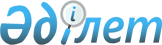 Тегін медициналық көмектің кепілдік берілген көлемі шеңберінде және міндетті әлеуметтік медициналық сақтандыру жүйесінде дәрілік заттар мен медициналық мақсаттағы бұйымдарды сатып алуға шекті бағаларды бекіту туралыҚазақстан Республикасы Денсаулық сақтау министрінің 2018 жылғы 16 наурызда № 112 бұйрығы. Қазақстан Республикасының Әділет министрлігінде 2018 жылғы 29 наурызда № 16672 болып тіркелді
      "Халық денсаулығы және денсаулық сақтау жүйесі туралы" Қазақстан Республикасының 2009 жылғы 18 қыркүйектегі Кодексі 76 - бабының 2) тармағына сәйкес БҰЙЫРАМЫН:
      1. Осы бұйрыққа қосымшаға сәйкес тегін медициналық көмектің кепілдік берілген көлемі шеңберінде және міндетті әлеуметтік медициналық сақтандыру жүйесінде дәрілік заттар мен медициналық мақсаттағы бұйымдарды сатып алуға шекті бағалар бекітілсін.
      2. Қазақстан Республикасы Денсаулық сақтау министрлігінің Фармация комитеті Қазақстан Республикасының заңнамасында белгіленген тәртіппен:
      1) осы бұйрықты Қазақстан Республикасы Әділет министрлігінде мемлекеттік тіркеуді;
      2) осы бұйрықты мемлекеттік тіркелген күнінен бастап күнтізбелік он күн ішінде оның көшірмелерін қағаз және электрондық түрде қазақ және орыс тілдерінде Қазақстан Республикасының нормативтік құқықтық актілерінің Эталондық бақылау банкіне ресми жариялау және қосу үшін "Республикалық құқықтық ақпарат орталығы" шаруашылық жүргізу құқығындағы республикалық мемлекеттік кәсіпорнына жіберуді;
      3) осы бұйрықты мемлекеттік тіркелгеннен кейін күнтізбелік он күн ішінде оның көшірмелерін мерзімді баспа басылымдарында ресми жариялауға жіберуді;
      4) осы бұйрықты ресми жарияланғаннан кейін Қазақстан Республикасы Денсаулық сақтау министрлігінің интернет-ресурсында орналастыруды;
      5) осы бұйрықты мемлекеттік тіркегеннен кейін он жұмыс күні ішінде Қазақстан Республикасы Денсаулық сақтау министрлігінің Заң қызметі департаментіне осы тармақтың 1), 2), 3) және 4 ) тармақшаларында көзделген іс-шаралардың орындалуы туралы мәліметтерді ұсынуды қамтамасыз етсін.
      3. Осы бұйрықтың орындалуын бақылау Қазақстан Республикасының Денсаулық сақтау вице-министрі А.В. Цойға жүктелсін.
      4. Осы бұйрық алғашқы ресми жарияланғаннан кейін күнтiзбелiк он күн өткен соң қолданысқа енгізіледі. Тегін медициналық көмектің кепілдік берілген көлемін корсетуге арналған және міндетті әлеуметтік медициналық сақтандыру жүйесінде дәрілік заттар мен медициналық мақсаттағы бұйымдарды сатып алуға шекті бағалар
      Ескерту:
      * Белгілі бір жеке медициналық ұйымдарда қолдану қажеттілігімен дәрілік заттар;
      ** Қазақстан Републикасында тіркелмеген, рұқсат құжаттарына сәйкес әкелінген дәрілік заттар.
      Қысқартылған тізім:
      мл – миллилитр;
      мкг – микрограмм;
      г - грамм
      с - сағат
      ХБ – халықаралық бірлік;
      мг – миллиграмм
					© 2012. Қазақстан Республикасы Әділет министрлігінің «Қазақстан Республикасының Заңнама және құқықтық ақпарат институты» ШЖҚ РМК
				
      Қазақстан Республикасының

      Денсаулық сақтау министрі

Е. Біртанов
Қазақстан Республикасы
Денсаулық сақтау министрінің 
2018 жылғы 16 наурыздағы
№ 112 бұйрығына қосымша
р/с№
Анатомиялық-терапиялық-химиялық жіктеуіші
Дәрілік заттың атауы (халықаралық патенттелмеген атауы немесе құрамы)
Дозасы, концентрациясы және дәрілік түрі көрсетілген препараттың сипаттамасы
Өлшем бірлігі
Шекті бағасы
1
L01XX02
L-аспарагиназа
Көктамыр ішіне және бұлшықет ішіне енгізу үшін ерітінді дайындауға арналған 5000 ХБ лиофилизат
құты
14 484,71
2
D10AX03 
Азелаин қышқылы
20 % 30 г крем
туба
1 215,07
3
A10BF01
Акарбоза
100 мг таблетка 
таблетка
71,82
4
A10BF01
Акарбоза
50 мг таблетка 
таблетка
38,76
5
M05BA04
Алендрон қышқылы
70 мг таблетка
таблетка
80 011,00
6
N05BA12
Алпразолам
0,25 мг таблетка
таблетка
21,61
7
N05BA12
Алпразолам
 1 мг таблетка
таблетка
47,05
8
P02CA03
Альбендазол
400 мг таблетка
таблетка
950,54
9
B05AA01
Альбумин
20 % 50 мл инфузияға арналған ерітінді 
құты
 7 317,60
10
B05AA01
Альбумин
10 % 100 мл инфузияға арналған ерітінді
құты
6 708,37
11
R05CB06
Амброксол
7,5 мг/мл 40 мл ерітінді
құты
363,05
12
R05CB06
Амброксол
15 мг/2 мл 100 мл ішуге және ингаляцияға арналған ерітінді 
құты
1 361,17
13
R05CB06
Амброксол
7,5 мг/мл 100 мл ішуге және ингаляцияға арналған ерітінді
құты
544,57
14
R03DA05
Аминофиллин
2,4 % 10 мл көктамыр ішіне енгізуге арналған ерітінді 
ампула
22,01
15
R03DA05
Аминофиллин
150 мг таблетка
таблетка
1,68
16
C07FB07
Амлодипин бесилаты+Бисопролол фумараты
 5 мг/10 мг таблетка
таблетка
85,96
17
R07AB
Аммиак
10 % 10 мл сыртқа қолдануға арналған ерітінді 
құты
26,97
18
R07AB
Аммиак
10 % 20 мл сыртқа қолдануға арналған ерітінді
құты
40,61
19
J01CR02
Амоксициллин + клавулан қышқылы
көктамыр ішіне енгізу үшін ерітінді дайындауға арналған 500 мг + 100 мг ұнтақ
құты
293,60
20
J01CR02
Амоксициллин натрий, калий клавуланаты
инъекциялық ерітінді дайындауға арналған 1200 мг ұнтақ
құты
667,62
21
J01CA01
Ампициллин
250 мг таблетка
таблетка
4,66
22
J01CA01
Ампициллин
инъекция үшін ерітінді дайындауға арналған 1000 мг ұнтақ
құты
41,70
23
J06BB01
Адам анти-Д иммуноглобулині
бұлшықетішілік инъекцияларға арналған 625 ХБ/мл 2 мл ерітінді
ампула
33 118,85
24
A11GA01
Аскорбин қышқылы
инъекцияға арналған 5 % 1 мл ерітінді
ампула
12,94
25
S01FA01
Атропин
10 мг/мл 5 мл көз тамшылары
құты
157,09
26
A03BA01
Атропин
инъекцияға арналған 

1 мг/мл ерітінді
ампула
14,45
27
N02BA01
Ацетилсалицил қышқылы
500 мг таблетка
таблетка
1,97
28
R05CB01
Ацетилцистеин
 ішуге арналған ерітінді дайындайтын 3 г ұнтақ 
пакет
34,68
29
R05CB01
Ацетилцистеин
200 мг түйіршек
пакет
41,74
30
R05CB01
Ацетилцистеин
ішу үшін ерітінді дайындауға арналған 600 мг көпіршитін таблетка
таблетка
93,93
31
R05CB01
Ацетилцистеин
200 мг ішу үшін ерітінді дайындауға арналған көпіршитін таблетка 
таблетка
40,56
32
D06BB03
Ацикловир
сыртқа қолдануға арналған 5 % 5 г крем
туба
145,28
33
D06BB03
Ацикловир
сыртқа қолдануға арналған 2,5 % 5 г жақпамай
туба
529,45
34
S01AD03
Ацикловир
30 мг/г 4,5 г көз жақпамайы
туба
2 253,94
35
J05AB01
Ацикловир
инфузия үшін ерітінді дайындауға арналған 250 мг ұнтақ
құты
780,83
36
J05AB01/D06BB03 
Ацикловир
инфузия үшін ерітінді дайындауға арналған 500 мг ұнтақ
құты
3 213,82
37
L04AC02
Базиликсимаб
20 мг лиофилизат
құты
501 600,00
38
R01AD01
Беклометазон
дозаланған 50 мкг/доза 200 доза спрей
құты
1 469,18
39
L04AA26
Белимумаб
инфузия үшін ерітінді дайындауға арналған 400 мг лиофилизат
құты
209 072,86
40
L01AA09
Бендамустин
инфузия үшін ерітінді дайындауға арналған 100 мг лиофилизат
құты
248 223,11
41
P03AX01
Бензилбензоат
сыртқа қолдануға арналған 20 % 30 г жақпамай
туба
217,35
42
N03AA
Бензобарбитал
100 мг таблетка
таблетка
20,92
43
N07CA01
Бетагистин
8 мг таблетка
таблетка
30,79
44
N07CA01
Бетагистин
16 мг таблетка
таблетка
49,25
45
N07CA01
Бетагистин
24 мг таблетка
таблетка
57,05
46
S01ED02
Бетаксолол
0,5 % 5 мл көз тамышлары
құты
818,15
47
D07XC01
Бетаметазон, салицил қышқылы
15 г жақпамай
туба
695,63
48
D05AX52
Бетаметазон дипропионаты + кальципотриол моногидраты
сыртқа қолдануға арналған 30 г жақпамай
туба
8 755,29
49
L01DC01
Блеомицин
құтыда 10 мг-нан инъекция үшін ерітінді дайындауға арналған 

15 ӘБ лиофилизацияанған ұнтақ
құты
5 616,88
50
C02KX01
Бозентан
125 мг таблетка
таблетка
7 119,43
51
D08AX
Бриллиант жасыл
1 % 10 мл спирттік ерітінді
құты
21,16
52
D08AX
Бриллиант жасыл
ерітінді, 1 % 20 мл
құты
42,86
53
D08AX
Бриллиант жасыл
1 % 30 мл ерітінді
құты
42,07
54
D02AC
Вазелин
сыртқа қолдануға арналған 25 г жақпамай
туба
51,98
55
D02AC
Вазелин майы
шыны құтыдағы сыртқа қолдануға арналған 25 г май 
құты
52,90
56
J05AB14
Валганцикловир
450 мг таблетка
таблетка
5 696,42
57
C09DB01
Валсартан+ Амлодипин
үлбірлі қабықпен қапталған 5 мг/80 мг таблетка
таблетка
122,48
58
C09DB01
Валсартан+ Амлодипин
үлбірлі қабықпен қапталған 10 мг/160 мг таблетка
таблетка
155,15
59
C09DB01
Валсартан+ Амлодипин
үлбірлі қабықпен қапталған 5 мг/160 мг
таблетка
142,29
60
C09DA03
Валсартан+Гидрохлортиазид
қабықпен қапталған 80 мг/12,5 мг таблетка
таблетка
58,03
61
C09DA03
Валсартан+Гидрохлортиазид
үлбірлі қабықпен қапталған 160 мг/12,5 мг таблетка
таблетка
41,06
62
C09DA03
Валсартан+Гидрохлортиазид
үлбірлі қабықпен қапталған 160 мг/25 мг таблетка
таблетка
71,61
63
N03AG01
Вальпрой қышқылы
әсері ұзартылған 500 мг таблетка
таблетка
57,67
64
G04BE09
Варденафил
 20 мг таблетка
таблетка
2 178,67
65
L01CA02
Винкристин
көктамыр ішіне енгізуге арналған 0,5 мг/мл, 2 мл ерітінді 
ампула
770,34
66
J07BC01 
В гепатитінің вирусы–тазартылған антиген 
инъекцияға арналған 10 мкг/1 мл суспензия
құты
148,22
67
V07AB
Инъекцияға арналған су
инъекцияға арналған 5 мл ерітінді
ампула
22,94
68
D08AX01
Сутегі асқын тотығы
3 % 30 мл ерітінді
құты
24,19
69
D08AX01
Сутегі асқын тотығы
3 % 50 мл ерітінді
құты
25,08
70
D08AX01
Сутегі асқын тотығы
90 мл ерітінді
құты
35,34
71
D08AX01
Сутегі пероксиді
сыртқа қолдануға арналған 3 % 100 мл спрей
құты
84,36
72
N03AX12
Габапентин
300 мг капсула
капсула
98,91
73
V08CA03
Гадодиамид
көктамыр ішіне енгізуге арналған 0,5 ммоль/л ерітінді
құты
16 022,88
74
B06AA03
Гиалуронидаза
инъекцияға арналған 64 ӘБ лиофилизацияланған ұнтақ 
ампула
65,00
75
D07AA02
Гидрокортизон
сыртқа қолдануға арналған 1% 10 г жақпамай
туба
133,86
76
H02AB09
Гидрокортизон
инъекцияларға арналған 2,5 % 2 мл суспензия
ампула
48,79
77
A10BB01
Глибенкламид
3,5 мг таблетка
таблетка
5,48
78
A10BB01
Глибенкламид
 5 мг таблетка
таблетка
3,75
79
B05DB
Глюкоза моногидраты+ Магний хлоридінің гексагидраты

Натрий хлориді+Натрий гидрокарбонаты+Натрий лактаты+Кальций хлоридінің дигидраты
глюкозамен, перитонеальді диализге арналған 2,27 % 2000 мл ерітінді
контейнер
 5 750,00
80
B05DB
Глюкоза моногидраты + Магний хлоридінің гексагидраты 

Натрий хлориді + Натрий гидрокарбонаты + Натрий лактаты + Кальций хлоридінің дигидраты
глюкозамен, перитонеальді диализге арналған 1,36 % 2000 мл ерітінді
контейнер
 5 750,00
81
G03GA02 
Менопаузалық гонадотропин 
инъекция үшін ерітінді дайындауға арналған лиофилизацияланған ұнтақ 75 ХБ ФСГ және 75 ХБ ЛГ еріткішімен жиынтықта
құты
7 973,39
82
B01AE07
Дабигатран этексилаты
75 мг капсула
капсула
395,41
83
B01AE07
Дабигатран этексилаты
110 мг капсула
капсула
392,45
84
R06AX27
Дезлоратадин
0,5 мг/мл 100 мл шәрбат
құты
1 966,45
85
R06AX27
Дезлоратадин
0,5 мг/мл 60 мл шәрбат
құты
1 641,17
86
R06AX27
Дезлоратадин
5 мг таблетка
таблетка
83,68
87
G03AC09
Дезогестрел
қабықпен қапталған 0,075 мг таблетка
таблетка
73,51
88
G03AA09
Дезогестрел, этинилэстрадиол
үлбірлі қабықпен қапталған 0,03 мг/0,15 мг таблетка
таблетка
60,38
89
S01BA01
Дексаметазон
көз тамшылары (суспензия) 0,1 % 5 мл
құты
169,34
90
S01BA01
Дексаметазон
көз тамшылары 0,1 % 8 мл
құты
116,96
91
S01BA01
Дексаметазон
көз тамшылары 0,1 % 10 мл
құты
134,14
92
S01BA01
Дексаметазон
офтальмологиялық стерильді 0,1 % 3,5 г жақпамай
туба
667,29
93
S01CA01
Дексаметазон, тобрамицин
көз жақпамайы 0,3 % 3,5 г
туба
934,20
94
D03AX03
Декспантенол
сыртқа қолдануға арналған 117 г аэрозоль
құты
942,51
95
D03AX03
Декспантенол
сыртқа қолдануға арналған 58,5 г аэрозоль
құты
744,09
96
S01XA12
Декспантенол
көзге арналған гель 5% 10 г
туба
2 198,16
97
S01XA12
Декспантенол
көзге арналған гель 5% 5 г
туба
1 468,08
98
D03AX03
Декспантенол
5 % 30 г крем
туба
774,42
99
D03AX03
Декспантенол
сыртқа қолдануға арналған 5 % 100 г крем
туба
1 989,83
100
D03AX03
Декспантенол
сыртқа қолдануға арналған 35 г крем
туба
1 120,65
101
S01XA20
Декстран 70, гидроксипропилметилцеллюлоза
көз тамшылары 15 мл
құты
492,33
102
B05CX01
Декстроза
инфузияға арналған 10 % 100 мл ерітінді
құты
36,72
103
B05CХ01
Декстроза
инфузияға арналған 10 % 200 мл ерітінді
құты
166,74
104
B05CX01
Декстроза
инфузияға арналған 10 % 250 мл ерітінді
құты
159,74
105
B05CX01
Декстроза
инфузияға арналған 10 % 400 мл ерітінді
құты
215,97
106
B05CX01
Декстроза
инфузияға арналған 10 % 500 мл ерітінді
құты
247,75
107
B05CX01
Декстроза
инфузияға арналған 5 % 100 мл ерітінді
құты
120,89
108
B05CX01
Декстроза
инфузияға арналған 5 % 200 мл ерітінді
құты
119,34
109
B05CX01
Декстроза
инфузияға арналған 5 % 250 мл ерітінді
құты
153,86
110
B05CX01
Декстроза
инфузияға арналған 5 % 400 мл ерітінді
құты
141,37
111
B05CX01
Декстроза
инфузияға арналған 5 % 500 мл ерітінді
құты
209,47
112
B05CX01
Декстроза
инъекцияға арналған 40 % 20 мл ерітінді
құты
51,23
113
V03AC03
Деферазирокс
 180 мг таблеткалар
таблетка
3 739,51
114
V03AC03
Деферазирокс
360 мг таблеткалар
таблетка
7 479,02
115
C01AA05
Дигоксин
инъекцияға арналған 0,25 мг/мл ерітінді
ампула
24,40
116
J05AF02
Диданозин
капсула, 250 мг
капсула
212,63
117
J05AF02
Диданозин
капсула, 400 мг
капсула
314,70
118
G03DB01
Дидрогестерон
10 мг таблетка
таблетка
139,38
119
G03DB08
Диеногест
 2 мг таблетка
таблетка
449,58
120
S01BC03
Диклофенак
көз тамшылары 0,1 % 5 мл
құты
135,01
121
M01AB05
Диклофенак
ректальді капсула 100 мг
капсула
228,25
122
M02AA15
Диклофенак
жақпамай 1 % 30 г
туба
89,62
123
M02AA15
Диклофенак
сыртқа қолдануға арналған 20 мг/г, 30 г жақпамай
туба
134,64
124
M01AB05
Диклофенак
ректальді суппозиторий 100 мг
суппозиторий
28,94
125
M01AB05
Диклофенак
 50 мг таблетка
таблетка
11,37
126
M01AB05
Диклофенак
босап шығуы ұзартылған 100 мг таблетка 
таблетка
31,98
127
M01AB05
Диклофенак
әсер етуі ұзартылған 100 мг капсула
капсула
31,20
128
C08DB01
Дилтиазем
90 мг ретард таблетка
таблетка
51,94
129
C08DB01
Дилтиазем
180 мг ретард таблетка
таблетка
61,38
130
B01AC07
Дипиридамол
25 мг таблетка
таблетка
13,46
131
N07BB01
Дисульфирам
150 мг таблетка
таблетка
5,60
132
C02CA04
Доксазозин
2 мг таблетка
таблетка
87,19
133
C02CA04
Доксазозин
4 мг таблетка
таблетка
169,06
134
L01DB01
Доксорубицин
инъекция және инфузия дайындауға арналған 10 мг лиофилизат/ инфузия үшін ерітінді дайындауға арналған 10 мг/5мл концентрат
құты
1 193,28
135
N06DA02
Донепезил
қабықпен қапталған 10 мг таблетка 
таблетка
161,41
136
C01CA04
Допамин
инъекция үшін ерітінді дайындауға арналған 0,5% 5 мл ерітінді/концентрат 
ампула
52,07
137
G03AA12
Дроспиренон және эстрогендер
үлбірлі қабықпен қапталған 3 мг + 0,02 мг таблеткалар
таблетка
115,41
138
G03AA12
Дроспиренон және эстрогендер
үлбірлі қабықпен қапталған 3 мг + 0,03 мг таблеткалар
таблетка
131,53
139
B03AD02
Темір фумараты, фолий қышқылы 
ретард капсула 54,52мг/0,54 мг
капсула
34,71
140
B05BA02
Парентеральді қоректенуге арналған майлы эмульсия 
көктамыр ішілік инфузияларға арналған 10 % 500 мл эмульсия
құты
1 426,55
141
N05CF01
Зопиклон
 7,5 мг таблетка
таблетка
39,11
142
M05BA06
Ибандрон қышқылы
150 мг таблетка
таблетка
7 772,53
143
M02AA13
Ибупрофен
сыртқа қолдануға арналған 100 г крем
туба
1 565,16
144
M02AA13
Ибупрофен
сыртқа қолдануға арналған 20 г крем
туба
636,19
145
M02AA13
Ибупрофен
сыртқа қолдануға арналған 50 г крем
туба
876,91
146
M01AE01
Ибупрофен
200 мг таблетка
таблетка
2,08
147
L01DB06
Идарубицин
көктамыр ішіне енгізу үшін ерітінді дайындауға арналған 5 мг лиофилизат 
құты
35 658,75
148
C01DA14
Изосорбид мононитраты
20 мг таблетка
таблетка
11,44
149
C01DA14
Изосорбид мононитраты
40 мг таблетка
таблетка
18,26
150
L01XE01 
Иматиниб 
қабықпен қапталған 400 мг таблеткалар
таблетка
23 964,00
151
J06BA01
Қалыпты адам иммуноглобулині
1,5 мл 1 доза ампуладағы бұлшықет ішілік инъекцияларға арналған ерітінді 
ампула
235,45
152
J06BA02
Қалыпты адам иммуноглобулині [IgG+IgA+IgM]
көктамыр ішіне енгізуге арналған 50 мг/мл 10 мл ерітінді
құты
33 807,32
153
J06BA02
Қалыпты адам иммуноглобулині [IgG+IgA+IgM]
көктамыр ішіне енгізуге арналған 50 мг/мл 50 мл ерітінді
құты
74 609,17
154
J06BA02
Қалыпты адам иммуноглобулині [IgG+IgA+IgM]
инфузияға арналған 50 мг/мл 100 мл ерітінді
құты
151 557,00
155
J07BC02
А гепатитіне қарсы инактивтелген вакцина 
1 доза/1 мл құтыдағы инъекцияға арналған суспензия
еккіш
6 237,01
156
M02AA23
Индометацин
сыртқа қолдануға арналған 10 % 40 г жақпамай
туба
169,85
157
M01AB01
Индометацин
50 мг суппозиторий 
суппозиторий
34,60
158
M01AB01
Индометацин
25 мг таблетка
таблетка
2,83
159
L03AC01
Интерлейкин-2
инъекция үшін ерітінді дайындауға арналған 250000 ХБ ұнтақ
ампула
4 213,44
160
L03AC01
Интерлейкин-2
инъекция үшін ерітінді дайындауға арналған 500000 ХБ (0,5 мг) лиофильді ұнтақ 
ампула
7 660,80
161
L03AB05
Интерферон - альфа 2b
инъекциялық ерітіндіні дайындауға арналған 6 ХБ лиофильді ұнтақ 
құты
19 558,98
162
L03AB04
Интерферон - альфа 2b
инъекциялық ерітіндіні дайындауға арналған 9 ХБ лиофильді ұнтақ
құты
27 382,57
163
V08AB02
Йогексол
300 мг йод/мл 20 мл инъекцияға арналған ерітінді 
құты
2 529,72
164
D08AG03
Йод
5 % 10 мл спиртті ерітінді
құты
49,44
165
D08AG03
Йод
5 % 20 мл спиртті ерітінді
құты
70,35
166
D08AG03
Йод
5 % 30 мл спиртті ерітінді
құты
98,04
167
D08AG
Йод, калий йодиді, глицерин, су
құтыдағы 25 мл сұйықтық
құты
76,84
168
C09DA04
Ирбесартан, гидрохлоротиазид
300 мг/12,5 мг таблетка
таблетка
182,00
169
C09DA04
Ирбесартан, гидрохлоротиазид
150 мг/12,5 мг таблетка
таблетка
117,47
170
L01XX19
Иринотекан
инфузия үшін ерітінді дайындауға арналған 300 мг/15 мл концентрат
құты
31 128,16
171
H03CA
Калий йодиді
100 мкг таблетка
таблетка
6,06
172
H03CA
Калий йодиді
200 мкг таблетка
таблетка
5,57
173
D08AX06
Калий перманганаты
5 г ұнтақ
құты
87,07
174
A12AA03
Кальций глюконаты
0,5 г таблетка
таблетка
1,18
175
A12AA03
Кальций глюконаты
инъекцияға арналған 10 % 10 мл ерітінді
ампула
43,63
176
A12AA03
Кальций глюконаты
инъекцияға арналған 10 % 5 мл ерітінді
ампула
22,68
177
M02AX
Камфора
10 % 50 мл спиртті ерітінді
құты
65,69
178
C09BA01
Каптоприл, гидрохлортиазид
50 мг/25 мг таблетка
таблетка
73,53
179
L01XA02
Карбоплатин
құтыда инфузия үшін ерітінді дайындауға арналған 10 мг/мл 15 мл концентрат/ инъекцияға арналған 150 мг/15мл ерітінді
құты
4 146,95
180
L01XA02
Карбоплатин
құтыда инфузия үшін ерітінді дайындауға арналған 10 мг/мл 45 мл концентрат/45 мл құтыдағы инъекцияға арналған 450 мг/45 мл ерітінді
құты
12 525,87
181
R05CB03
Карбоцистеин
375 мг капсула
капсула
29,46
182
R05CB03
Карбоцистеин
250 мг/5 мл 120 мл шәрбат
құты
498,02
183
L01AD01
Кармустин
инфузия үшін ерітінді дайындауға арналған 100 мг лиофилизат
құты
11 104,04
184
N01AX03
Кетамин
инъекцияға арналған 50 мг/мл 2 мл ерітінді
ампула
54,51
185
D01AC08
Кетоконазол
2 % 15 г крем
туба
1 302,13
186
D01AC08
Кетоконазол
2 % 100 мл сусабын
құты
1 810,89
187
M02AA10
Кетопрофен
2,5 % 50 г гель
туба
663,59
188
M02AA10
Кетопрофен
5 % 30 г крем
туба
458,78
189
M02AA10
Кетопрофен
сыртқа қолдануға арналған 2,5 % 30 г гель
туба
530,20
190
M01AB15
Кеторолак
қабықпен қапталған 10 мг таблетка 
таблетка
5,71
191
L01BB04
Кладрибин
инъекцияға арналған 1 % ерітінді
құты
31 473,12
192
 D07AB01 
Клобетазол
сыртқа қолдануға арналған 0,05 % 25 г крем
туба
1 287,29
193
G03GB02
Кломифен
50 мг таблетка
таблетка
361,21
194
N03AE01
Клоназепам
2 мг таблетка
таблетка
29,17
195
C02AC01
Клонидин
0,15 мг таблетка
таблетка
3,12
196
G01AF02
Клотримазол
2 % 30 г қынап гелі
туба
708,51
197
D01AC01
Клотримазол
1 % 30 г крем
туба
381,57
198
D01AC01
Клотримазол
сыртқа қолдануға арналған 1 % 15 мл ерітінді 
құты
159,85
199
G01AF02
Клотримазол
100 мг қынап суппозиториялары
суппозиторий
24,04
200
G01AF02
Клотримазол
200 мг қынаптық таблетка
таблетка
201,97
201
A11CC05
Колекальциферол
4000 ХБ/мл 10 мл ауызға қолданылатын тамшы
құты
463,18
202
B05BA10
Парентеральді қоректенуге арналған аминқышқылдар кешені 14 аминқышқылынан кем емес 4 % немесе 5 %
инфузияға арналған ерітінді, 500 мл
құты
643,19
203
B05BA10
Парентеральді қоректенуге арналған аминқышқылдар кешені 19 аминқышқылынан кем емес
инфузияға арналған 250 мл ерітінді
құты
3 272,25
204
B05BA10
Парентеральді қоректенуге арналған аминқышқылдар кешені 19 аминқышқылынан кем емес10 %
инфузияға арналған 500 мл ерітінді
құты
964,78
205
R01AA07
Ксилометазолин
0,1 % 10 мл мұрын тамшысы
құты
225,65
206
R01AA07
Ксилометазолин
 0,05 % 10 мл мұрын тамшысы
құты
231,76
207
A06AD11
Лактулоза
ішуге арналған 200 мл ерітінді
құты
1 289,90
208
H01CB03
Ланреотид
алдын ала еккіштерге толтырылған босатылуы ұзарталған инъекцияға арналған 60 мг ерітінді
еккіш
330 000,00
209
H01CB03
Ланреотид
алдын ала еккіштерге толтырылған босатылуы ұзарталған инъекцияға арналған 90 мг ерітінді
еккіш
509 737,18
210
H01CB03
Ланреотид
алдын ала еккіштерге толтырылған босатылуы ұзарталған инъекцияға арналған 120 мг ерітінді
еккіш
460 000,00
211
S01EE01
Латанопрост
0,005 % 2,5 мл көз тамшылары
құты
3 297,96
212
A16AA01
Левокарнитин
ішуге арналған 1 г/10 мл 10 мл ерітінді
құты
365,48
213
G03AB03
Левоноргестрел, этинилэстрадиол
драже, 0,05 мг немесе 0,075 мг немесе 0,125 мг левоноргестрел 0,03мг немесе 0,04 мг этинилэстрадиолмен біріктірілімінде
драже
44,24
214
G03AB03
Левоноргестрел, этинилэстрадиол
қабықпен қапталған таблетка, 0,05 мг немесе 0,075 мг немесе 0,125 мг левоноргестрел 0,03 мг немесе 0,04 мг этинилэстрадиолмен біріктірілімінде
таблетка
44,24
215
S01AX19
Левофлоксацин
5 мг/мл 5 мл көз тамшылары
құты
273,52
216
R06AE09 
Левоцетиризин
5 мг таблеткалар
таблетка
103,23
217
C08CA13
Лерканидипин
10 мг таблетка
таблетка
49,24
218
C09AA03
Лизиноприл
5 мг таблетка
таблетка
6,69
219
C09BB03
Лизиноприл, амлодипин
 10 мг/5 мг таблетка
таблетка
78,22
220
C09BB03
Лизиноприл, амлодипин
20 мг/10 мг таблетка
таблетка
90,16
221
C09BA03
Лизиноприл, гидрохлоротиазид
 20 мг/12,5 мг таблетка
таблетка
11,06
222
J01FF02
Линкомицин
инъекцияға арналған 30 % 1 мл ерітінді
ампула
23,42
223
J01FF02
Линкомицин
инъекцияға арналған 300 мг/мл 2 мл ерітінді
ампула
22,15
224
C09CA01
Лозартан
25 мг таблетка
таблетка
39,38
225
C09DA01
Лозартан калий, гидрохлортиазид
50 мг/12,5 мг таблетка
таблетка
31,56
226
A07DA03
Лоперамид
2 мг таблетка
таблетка
7,41
227
A07DA03
Лоперамид
2 мг капсула
капсула
7,26
228
R06AX13
Лоратадин
5 мг/5 мл 100 мл шәрбат
құты
421,24
229
M01AC05
Лорноксикам
таблетка, 8 мг
таблетка
97,64
230
A02AF02 
Магний гидроксиді, алюминий гидроксиді
ішуге арналған 15 мл суспензия
пакет
64,15
231
A02AF02 
Магний гидроксиді, алюминий гидроксиді
шайнайтын 400 мг/400 мг таблеткалар
таблетка
19,02
232
A06AD04
Магний сульфаты
25 г ұнтақ
қаптама
21,73
233
A06AD15
Макрогол 4000
ішке қабылдау үшін ерітінді дайындауға арналған 10 г ұнтақ
пакет
58,44
234
P02CA01
Мебендазол
100 мг таблетка
таблетка
125,99
235
M01AC06
Мелоксикам
15 мг ректальді суппозиторий 
суппозиторий
119,97
236
L01AA03
Мелфалан
инъекция үшін ерітінді дайындауға арналған 50 мг лиофилизацияланған ұнтақ
құты
92 930,98
237
B02BA02
Менадион натрий бисульфиті
 15 мг таблетка
таблетка
2,88
238
B02BA02
Менадион натрий бисульфиті
инъекцияға арналған 1 % 1 мл ерітінді
ампула
21,92
239
V03AF01
Месна
көктамыр ішіне енгізуге арналған 400 мг/4 мл ампуладағы ерітінді
құты
541,63
240
V03AF01
Месна
инъекцияға арналған 100 мг/мл 10 мл құтыдағы ерітінді
құты
1 239,29
241
C02AB01
Метилдопа
250 мг таблетка
таблетка
28,53
242
D07AC14
Метилпреднизолон ацепонаты
сыртқа қолдануға арналған 0,1 % 20 г эмульсия
туба
1 077,84
243
D06BX01
Метронидазол
сыртқа қолдануға арналған 1 % 25 г крем
туба
817,41
244
G01AF01
Метронидазол
500 мг қынаптық таблетка
таблетка
76,17
245
A10BD02
Метформин гидрохлориді, глибенкламид
500 мг/5 мг таблетка
таблетка
15,88
246
A01AB09
Миконазол
2 % 20 г оральді гель
туба
486,19
247
G01AF04
Миконазол
400 мг қынаптық капсула
капсула
212,19
248
D01AC02
Миконазол
2 % 20 г крем
туба
464,49
249
G01AF04
Миконазол
100 мг қынаптық суппозиторий
суппозиторий
133,83
250
L03AX15
Мифамуртид
инфузия үшін суспензия дайындауға арналған 4 мг/50 мл ұнтақ
құты
1 033 990,11
251
S01AX22
Моксифлоксацин
0,5 % 5 мл көз тамшылары
құты
1 601,49
252
D07AC13
Мометазон
0,1 % 15 г крем
туба
999,92
253
D07AC13
Мометазон
сыртқа қолдануға арналған 0,1 % 15 г жақпамай
туба
1 024,92
254
R03DC03
Монтелукаст натрий
қабықпен қапталған 5 мг таблеткалар
таблетка
127,76
255
J01MB02
Налидикс қышқылы
500 мг капсула
капсула
25,67
256
N07BB04
Налтрексон
үлбірлі қабықпен қапталған 50 мг таблеткалар
таблетка
660,19
257
N07BB04
Налтрексон
50 мг капсула
капсула
660,19
258
B05BB01
Сіркеқышқылды натрий, натрий хлориді
инфузияға арналған 200 мл ерітінді
құты
119,11
259
B05BB01
Сіркеқышқылды натрий, натрий хлориді
инфузияға арналған 400 мл ерітінді
өұты
119,11
260
B05DB
Натрий лактаты + Магний хлоридінің гексагидраты + Кальций хлоридінің дигидраты + Глюкоза моногидраты + Натрий хлориді
глюкозамен перитонеальді диализге арналған 1,36 %-контейнер 5000 мл ерітінді
контейнер
3 684,97
261
B05DB
Натрий лактаты + Магний хлоридінің гексагидраты + Кальций хлоридінің дигидраты + Глюкоза моногидраты + Натрий хлориді
глюкозамен перитонеальді диализге арналған 2,27 %-контейнер 5000 мл ерітінді
контейнер
3 684,97
262
B05DB
Натрий лактаты + Магний хлоридінің гексагидраты + Кальций хлоридінің дигидраты + Глюкоза моногидраты + Натрий хлориді
глюкозамен перитонеальді диализге арналған 3,86 %-контейнер 5000 мл ерітінді
контейнер
3 684,97
263
B05DB
Натрий лактаты + Магний хлоридінің гексагидраты + Кальций хлоридінің дигидраты + Глюкоза моногидраты + Натрий хлориді
глюкозамен перитонеальді диализге арналған 3,86 % -контейнер 2000 мл ерітінді
контейнер
2 573,91
264
B05DB
Натрий лактаты + Магний хлоридінің гексагидраты + Кальций хлоридінің дигидраты + Глюкоза моногидраты + Натрий хлориді 
глюкозамен перитонеальді диализге арналған 1,36 % -контейнер 2000 мл ерітінді
контейнер
2 573,91
265
B05DB
Натрий лактаты + Магний хлоридінің гексагидраты + Кальций хлоридінің дигидраты + Глюкоза моногидраты + Натрий хлориді
глюкозамен перитонеальді диализге арналған 2,27 % -контейнер 2000 мл ерітінді
контейнер
2 573,91
266
N01AX11
Натрий оксибаты
инъекцияға арналған 

200 мг/мл 10 мл ерітінді
ампула
137,52
267
V03AB06
Натрий тиосульфаты
инъекцияға арналған 30 % 5 мл ерітінді
ампула
55,37
268
B05BB01
Натрий хлориді
инфузияға арналған 0,9 % 100 мл ерітінді
құты
105,76
269
B05CB01
Натрий хлориді
инфузияға арналған 0,9 % 250 мл ерітінді
құты
132,07
270
B05CB01
Натрий хлориді
инфузияға арналған 0,9 % 400 мл, 500 мл ерітінді
құты
181,24
271
R01AX10
Натрий хлориді
0,65% 30 мл мұрын спрейі
құты
796,43
272
B05BB01
Натрий хлориді, калий хлориді, натрий гидрокарбонаты
инфузияға арналған 400 мл ерітінді
құты
211,12
273
B05BB01
Натрий хлориді+ калий хлориді+ сіркеқышқылды натрий 
инфузияға арналған 200 мл ерітінді
құты
116,84
274
B05BB01
Натрий хлориді+ калий хлориді+ сіркеқышқылды натрий 
инфузияға арналған 400 мл ерітінді
құты
170,40
275
D01AA01
Нистатин
100000 ӘБ/г жақпамай
туба
155,09
276
G01AA01
Нистатин
қынаптық суппозиторий 250000 ӘБ, 500000 ӘБ
суппозиторий
11,46
277
A07AA02
Нистатин
500000 ӘБ таблетка
таблетка
10,22
278
A07AA02
Нистатин
қабықпен қапталған 250000 ӘБ таблетка
таблетка
5,17
279
J01XE01
Нитрофурантоин
 50 мг таблетка
таблетка
1,32
280
C08CA05
Нифедипин
20 мг таблетка
таблетка
10,27
281
G03DC02
Норэтистерон
5 мг таблетка
таблетка
50,01
282
N05BA04
Оксазепам
10 мг таблетка
таблетка
6,76
283
S01HA02
Оксибупрокаин
0,4 % 5 мл көз тамшылары
құты
577,70
284
R01AA05
Оксиметазолин
0,01 % 5 мл мұрын тамшысы
құты
168,55
285
R01AA05
Оксиметазолин
0,05 % 10 мл мұрын тамшысы
құты
156,35
286
R01AA05
Оксиметазолин
0,025 % 10 мл мұрын тамшысы
құты
337,86
287
R01AA05
Оксиметазолин
0,05 % 10 мл мұрын спрейі
құты
327,74
288
H01CB02 
Октреотид 
инъекцияға арналған 

50 мкг/мл ерітінді
ампула
1 014,74
289
A02BC01
Омепразол
инъекция үшін ерітінді дайындауға арналған лиофилизацияланған 40 мг ұнтақ
құты
105,39
290
S01AX11
Офлоксацин
3 мг/мл 5 мл көз тамшылары
құты
1 372,75
291
S01AX11
Офлоксацин
3 мг/г көз жақпамайы
туба
1 350,81
292
L01XE11
Пазопаниб
200 мг таблетка
таблетка
10 114,47
293
J06BB16
Паливизумаб
инъекция үшін ерітінді дайындауға арналған лиофилизацияланған 100 мг ұнтақ
құты
539 262,52
294
M05BA03
Памидрон қышқылы
инфузия үшін ерітінді дайындауға арналған 3 мг/мл 10 мл концентрат
құты
40 789,15
295
A02BC02
Пантопразол
инъекция үшін ерітінді дайындауға арналған 40 мг ұнтақ
құты
280,38
296
A03AD01
Папаверин гидрохлориді
40 мг таблетка
таблетка
4,56
297
N02BE01
Парацетамол
200 мг таблетка
таблетка
1,23
298
N02BE01
Парацетамол
 500 мг таблетка
таблетка
2,10
299
C04AD03
Пентоксифиллин
әсері ұзартылған 400 мг таблетка
таблетка
23,31
300
C04AD03
Пентоксифиллин
600 мг таблетка
таблетка
44,22
301
C09BA04
Периндоприл+ индапамид
2,5 мг/0,625 мг таблетка
таблетка
81,86
302
C09BA04
Периндоприл+ индапамид
2 мг/0,625 мг таблетка
таблетка
39,90
303
C09BA04
Периндоприл+ индапамид
5 мг /1,25 мг таблетка
таблетка
97,10
304
C09BA04
Периндоприл+ индапамид
4 мг /1,25 мг таблетка
таблетка
58,68
305
C09BA04
Периндоприл+ индапамид
10 мг /2,5 мг таблетка
таблетка
119,43
306
C09BA04
Периндоприл+ индапамид
8 мг/2,5 мг таблетка
таблетка
23,07
307
P03AC04
Перметрин
сыртқа қолдануға арналған 0,5 % 40 г гель
туба
26,62
308
P03AC04
Перметрин
сыртқа қолдануға арналған 0,5 % 60 мл ерітінді
құты
833,39
309
S01EB01
Пилокарпин
1 % 10 мл көз тамшылары 
құты
279,87
310
A10BG03
Пиоглитазон
15 мг таблетка
таблетка
102,60
311
J01CR05
Пиперациллин, тазобактам
инъекция үшін ерітінді дайындауға арналған 4,5 г ұнтақ
құты
2 294,56
312
P02CC01
Пирантел
пероральді қолдануға арналған 250 мг/5 мл 15 мл суспензия
құты
308,52
313
P02CC01
Пирантел
ішуге арналған 125 мг/2,5 мл 15 мл суспензия
құты
308,52
314
P02CC01
Пирантел
250 мг таблетка
таблетка
107,71
315
D08AG02
Повидон-Йод
20 г жақпамай
туба
264,23
316
G01AX11
Повидон-Йод
200 мг қынаптық пессарийлер
пессарий
56,69
317
D08AG02
Повидон-Йод
сыртқа қолдануға арналған 50 мл ерітінді
құты
222,05
318
N03AX16
Прегабалин
75 мг капсула
капсула
49,35
319
N03AX16
Прегабалин
150 мг капсула
капсула
49,35
320
D07AA03
Преднизолон
0,5 % 10 г жақпамай
туба
93,24
321
B03AC 
Парентералды енгізуге арналған темір препараттары 
көктамыр ішіне енгізуге арналған 20 мг/мл, 5 мл ерітінді
құты
1 687,12
322
G03DA04
Прогестерон
100 мг капсула
капсула
108,85
323
G03DA04
Прогестерон
200 мг капсула
капсула
227,89
324
G03DA04
Прогестерон
инъекцияға арналған майлы 1 % 1 мл ерітінді
ампула
49,21
325
G03DA04
Прогестерон
инъекцияға арналған майлы 2,5 % 1 мл ерітінді
ампула
80,84
326
N01BA02
Прокаин
инъекцияға арналған 0,5 % 10 мл ерітінді
ампула
19,79
327
C07AA05
Пропранолол
40 мг таблетка
таблетка
1,13
328
C07AA05
Пропранолол
10 мг таблетка
таблетка
0,89
329
L03AA13
Пэгфилграстим
тері астына енгізуге арналған 6 мг/0,6 мл ерітінді
еккіш
280 416,97
330
A02BC04
Рабепразол
10 мг таблетка
таблетка
84,35
331
A02BA02
Ранитидин
150 мг таблетка
таблетка
3,66
332
A02BA02
Ранитидин
300 мг таблетка
таблетка
6,30
333
J04AM05
Рифампицин+ Изониазид+ Пиразинамид
150 мг /75 мг /400 мг таблетка
таблетка
60,59
334
C10AA07
Розувастатин
5 мг таблетка
таблетка
32,59
335
C10AA07
Розувастатин
40 мг таблетка
таблетка
122,94
336
D01АЕ12
Салицил қышқылы
сыртқа қолдануға арналған 20 мг/мл, 25 мл спиртті ерітінді
құты
46,47
337
D01АЕ12
Салицил қышқылы
сыртқа қолдануға арналған 20 мг/мл, 60 мл спиртті ерітінді
құты
76,68
338
P03AA
Тұндырылған күкірт 
33,3 % 40 г жақпамай
туба/банка
57,00
339
G04BE03
Силденафил
25 мг таблетка
таблетка
676,29
340
G04BE03
Силденафил
50 мг таблетка
таблетка
715,97
341
G04BE03
Силденафил
100 мг таблетка
таблетка
776,43
342
A03AX13
Симетикон
40 мг капсула
капсула
24,24
343
A03AX13
Симетикон
50 мл суспензия
құты
1 421,37
344
A03AX13
Симетикон
шайнайтын таблетка, 42 мг
таблетка
22,22
345
A02AF02 
Симетикон+ Магний гидроксиді +Магний трисиликаты+ Алюминий гидроксиді құрғақ
10 мг/25 мг/50 мг/300 мг шайнайтын таблетка
таблетка
16,84
346
A10BH01
Ситаглиптин
100 мг таблетка
таблетка
324,90
347
J01FA02
Спирамицин
3 млн ХБ таблетка
таблетка
157,03
348
V03AB35
Сугаммадекс
көктамыр ішіне енгізуге арналған 100 мг/мл, 5 мл ерітінді
құты
80 405,90
349
B01AB11
Сулодексид
250 ЛБ капсула
капсула
192,45
350
N02CC01
Суматриптан
100 мг таблетка
таблетка
1 361,64
351
J01EE01
Сульфаметоксазол, триметоприм
суспензия ішуге арналған флаконда 240 мг/5 мл 80 мл
флакон
384,63
352
N02CC01
Суматриптан
50 мг таблетка
таблетка
946,33
353
L04AD02
Такролимус
көктамыр ішіне енгізу үшін ерітінді дайындауға арналған 5 мг/мл 1 мл концентрат 
ампула
30 122,57
354
G04CA02
Тамсулозин
0,4 мг босап шығуы өзгертілген капсулалар
капсула
102,44
355
C09CA07
Телмисартан
80 мг таблеткалар
таблетка
106,27
356
C09DA07
Телмисартан+ Гидрохлортиазид
80 мг/12,5 мг таблетка
таблетка
57,00
357
M01AC02
Теноксикам
инъекция үшін ерітінді дайындауға арналған 20 мг лиофилизацияланған ұнтақ, еріткішпен жиынтықта - ампуладағы инъекцияға арналған су, 2 мл
құты
866,93
358
D01AE15
Тербинафин
1% 25 г, 30 мл спрей
құты
1 532,71
359
G03BA03
Тестостерон
бұлшықет ішіне енгізуге арналған 250 мг/мл 4 мл ерітінді
құты
2 864,24
360
G03BA03
Тестостерон
бұлшықетішілік инъекцияларға арналған 1 мл ерітінді
ампула
660,98
361
D06AA04
Тетрациклин
3 % 15 г жақпамай
туба
100,34
362
S01AA09
Тетрациклин
1 % 10 г көз жақпамайы
туба
477,92
363
J01AA07
Тетрациклин
100 мг таблетка
таблетка
4,16
364
A11DA01
Тиамин
инъекцияға арналған 5 % 1 мл ерітінді
ампула
10,98
365
M03BX02
Тизанидин
 2 мг таблетка 
таблетка
51,98
366
M03BX02
Тизанидин
4 мг таблетка
таблетка
57,18
367
S01ED01
Тимолол
0,25 % 5 мл көз тамшылары
құты
451,67
368
S01ED01
Тимолол
0,5 % 5 мл көз тамшылары
құты
433,24
369
R03BB04
Тиотропий бромиді
ингаляцияға арналған ұнтағы бар 18 мкг капсула 
капсула
616,40
370
S01AA12
Тобрамицин
0,3 % 5 мл көз тамшылары
құты
554,56
371
S01CA01
Тобрамицин, дексаметазон
5 мл көз тамшылары
құты
221,04
372
S01CA01
Тобрамицин, дексаметазон
3,5 г офтальмалогиялық жақпамай
туба
934,20
373
A11HA03
Токоферол
100 мг капсула
капсула
10,35
374
A11HA03
Токоферол
200 мг капсула
капсула
11,50
375
A11HA03
Токоферол
400 мг капсула
капсула
28,53
376
M03BX04
Толперизон
50 мг таблетка
таблетка
30,05
377
M03BX04
Толперизон
150 мг таблетка
таблетка
32,46
378
L01XX17
Топотекан
инфузия үшін ерітінді дайындауға арналған лиофилизат, 4 мг
құты
37 246,90
379
S01ED51
Травопрост, тимолол малеаты
көз тамшылары 2,5 мл ерітінді
құты
3 979,76
380
C09BB10
Трандолаприл+ верапамил гидрохлориді
босап шығуы өзгертілген 4 мг/240 мг таблетка
таблетка
196,00
381
C09BB10
Трандолаприл+ верапамил гидрохлориді
босап шығуы өзгертілген 2 мг/180 мг таблетка
таблетка
129,36
382
B02AA02
Транексам қышқылы
таблетка, 250 мг
таблетка
32,74
383
L01AB02
Треосульфан
инфузия үшін ерітінді дайындауға арналған 

1000 мг ұнтақ
құты
55 677,60
384
C03EA01
Триамтерен, гидрохлортиазид
25/12,5 мг таблетка
таблетка
25,74
385
D07AB09
Триамцинолон
0,1 % 15 г жақпамай
туба
775,07
386
H02AB08
Триамцинолон
инъекцияға арналған 

40 мг/мл 1 мл суспензия
ампула
459,89
387
H02AB08
Триамцинолон
4 мг таблетка
таблетка
20,79
388
N02AB
Тримеперидин
инъекцияға арналған 2 % 1 мл ерітінді
ампула
119,75
389
S01FA06
Тропикамид
0,5 % 10 мл көз тамшылары
құты
433,93
390
S01FA06
Тропикамид
1 % 10 мл көз тамшылары
құты
761,96
391
B01AD04
Урокиназа
инфузия үшін ерітінді дайындауға арналған 50 000 ХБ лиофилизат
құты
22 565,61
392
B01AD04
Урокиназа
инфузия үшін ерітінді дайындауға арналған 100 000 ХБ лиофилизат
құты
37 561,34
393
B01AD04
Урокиназа
инфузия үшін ерітінді дайындауға арналған 500 000 ХБ лиофилизат
құты
27 463,34
394
A02BA03
Фамотидин
20 мг таблетка
таблетка
4,68
395
J05AB09
Фамцикловир
үлбірлі қабықпен қапталған 250 мг таблеткалар 
таблетка
1 158,50
396
S01FB01
Фенилэфрин
2,5 % 5 мл көз тамшылары
құты
1 113,46
397
C01CA06
Фенилэфрин
 инъекцияға арналған 1 % 1 мл ерітінді
ампула
38,47
398
R01AA04
Фенилэфрин
15 мл мұрын спрейі
құты
545,78
399
N03AA02
Фенобарбитал
100 мг таблетка
таблетка
7,93
400
C10AB05
Фенофибрат
250 мг капсула
капсула
138,32
401
N02AB03
Фентанил
инъекцияға арналған 0,005 % 2 мл ерітінді
ампула
95,65
402
L03AA02
Филграстим
инъекцияға арналған 30 млн ХБ/ 0,5 мл ерітінді
еккіш
9 147,57
403
G04CB01
Финастерид
қабықпен қапталған 5 мг таблетка 
таблетка
158,85
404
L01BB05
Флударабин
таблетка, 10 мг
таблетка
7 437,44
405
J02AC01
Флуконазол
200 мг капсула
капсула
352,80
406
J02AC01
Флуконазол
5 мг/мл 70 мл шәрбат
құты
3 480,95
407
D07AC04
Флуоцинолон ацетониді
15 г гель
туба
172,32
408
N05AB02
Флуфеназин
инъекцияға арналған 25 мг/мл ерітінді
ампула
449,07
409
B03BB01
Фолий қышқылы
1 мг таблетка
таблетка
1,90
410
B03BB01
Фолий қышқылы
5 мг таблетка
таблетка
26,23
411
G03GA05
Фоллитропин альфа
тері астына енгізу үшін ерітінді дайындауға арналған 5,5 мкг лиофилизат 
құты
10 024,57
412
G03GA06
Фоллитропин бета
бұлшықетішіне және тері астына енгізуге арналған 100 ХБ/0,5 мл ерітінді
құты
8 879,85
413
G03GA06
Фоллитропин бета
бұлшықетішіне және тері астына енгізуге арналған 600 ХБ/0,72 мл ерітінді
картридж
52 803,37
414
G03GA06
Фоллитропин бета
тері астына енгізуге арналған 300 ХБ/0,36 мл ерітінді
картридж
26 639,54
415
L01BC02
Фторурацил
тамыр ішіне енгізуге арналған 50 мг/мл, 5 мл ерітінді
ампула/құты
238,12
416
C03CA01
Фуросемид
таблетка, 40 мг
таблетка
1,07
417
S01AA01
Хлорамфеникол
0,5 % 10 мл көз тамшылары
құты
144,91
418
D06AX02
Хлорамфеникол
10 % 25 г линимент
туба
177,57
419
D06AX02
Хлорамфеникол
сыртқа қолдануға арналған 1 % 10 мл спиртті ерітінді
құты
40,20
420
J01BA01
Хлорамфеникол
 250 мг таблетка
таблетка
10,19
421
J01BA01
Хлорамфеникол
500 мг таблетка
таблетка
14,47
422
D08AC02
Хлоргексидин
0,05 % 100 мл ерітінді
құты
66,28
423
R06AE07
Цетиризин
10 мг таблетка
таблетка
46,04
424
J01DD08
Цефиксим
200 мг таблетка
таблетка
144,33
425
J01DD12
Цефоперазон
инъекция үшін ерітінді дайындауға арналған 1000 мг ұнтақ
құты
206,55
426
J01DD02
Цефтазидим
инъекциялық ерітінді дайындауға арналған 2000 мг ұнтақ
құты
982,32
427
J01DD04
Цефтриаксон
инъекция үшін ерітінді дайындауға арналған 250 мг ұнтақ
құты
176,12
428
J01DC02
Цефуроксим
көктамыр шілік және бұлшықетішілік инъекциялар үшін ерітінді дайындауға арналған 250 мг ұнтақ
құты
327,48
429
J01DC02
Цефуроксим
қабықпен қапталған 125 мг таблетка
таблетка
106,87
430
D02AB
Мырыш тотығы
10 % 30 г жақпамай
туба
71,48
431
N07CA02
Циннаризин
25 мг таблетка
таблетка
1,69
432
S02AA15
Ципрофлоксацин
3 мг/мл 10 мл құлақ тамшылары
құты
369,91
433
S01AX13
Ципрофлоксацин
0,3 % 5 мл ерітінді (көз тамшылары) 
құты
110,26
434
J01MA02
Ципрофлоксацин
инфузия үшін ерітінді дайындауға арналған 

100 мг/10 мл концентрат 
құты
124,66
435
N06AB04
Циталопрам
40 мг таблетка
таблетка
164,59
436
N06AB04
Циталопрам
20 мг таблетка
таблетка
94,15
437
L01XE10
Эверолимус
таблетка, 5 мг
таблетка
29 382,12
438
C09BA02
Эналаприл, гидрохлортиазид
10 мг/25 мг таблетка
таблетка
48,48
439
C09BA02
Эналаприл, нитрендипин
10 мг/20 мг таблетка
таблетка
142,96
440
C03DA04
Эплеренон
үлбірлі қабықпен қапталған 25 мг таблеткалар 
таблетка
186,29
441
C03DA04
Эплеренон
үлбірлі қабықпен қапталған 50 мг таблеткалар
таблетка
279,21
442
J01FA01
Эритромицин
200 мг таблетка
таблетка
20,70
443
J01FA01
Эритромицин
250 мг таблетка
таблетка
16,31
444
G03FB09
Микрондалған эстрадиол валераты, левоноргестрел
2 мг/0,15 мг драже
драже
115,97
445
G03CA04
Эстриол
0,5 мг қынаптық суппозиторий
суппозиторий
88,91
446
B02BX01
Этамзилат
250 мг таблетка
таблетка
29,90
447
D08AX08
Этанол
90 % 30 мл ерітінді
құты
39,90
448
D08AX08
Этанол
70 % 30 мл ерітінді
құты
44,19
449
D08AX08
Этанол
70 % 50 мл ерітінді
құты
53,19
450
D08AX08
Этанол
90 % 100 мл ерітінді
құты
137,81
451
D08AX08
Этанол
70 % 100 мл ерітінді
құты
95,58
452
G03AA10
Этинилэстрадиол, гестоден
0,075 мг/0,02 мг таблетка
таблетка
26,12
453
G03AA10
Этинилэстрадиол, гестоден
0,075 мг/0,02 мг драже
драже
37,32
454
M01AH05
Эторикоксиб
Қабықпен қапталған 60 мг таблетка
таблетка
268,46
455
M01AH05
Эторикоксиб
Қабықпен қапталған 

120 мг таблетка
таблетка
389,76
456
M01AH05
Эторикоксиб
Қабықпен қапталған 

90 мг таблетка 
таблетка
228,79
457
ММБ
Стерильді емес биік бахилалар 
Тығыздығы 40 г/м2 тоқылмаған материалдан дайындалған, бірреттік
жұп
177,84
458
ММБ
Стерильді емес қысқа бахилалар
тоқылмаған материалдан дайындалған, бірреттік
жұп
44,46
459
ММБ
Стерильді қысқа бахилалар 
тоқылмаған материалдан дайындалған, бірреттік
жұп
171,00
460
ММБ
Гипстық бинт 
10 см * 300 см
дана
273,60
461
ММБ
Гипстық бинт
15 см * 300 см
дана
307,80
462
ММБ
Гипстық бинт
20 см * 300 см
дана
361,60
463
ММБ
Сіңетін гемостатикалық губка 
өлшемі 8 мм * 3 мм
дана
3 003,73
464
ММБ
Энтеральді тамақтануға арналған зонд, өлшемі СН 4
Энтеральді тамақтануға арналған стерильді зонд, ұзындығы 40 см, диаметрі (мм) 1.3
дана
114,00
465
ММБ
Энтеральді тамақтануға арналған зонд, өлшемі СН 5
Энтеральді тамақтануға арналған стерильді зонд, ұзындығы 40 см, диаметрі (мм) 1.7
дана
114,00
466
ММБ
Гемодиализге арналған бикарбонатты картридж
Картридждарда 650 г натрий бикарбонаты 
картридж 
1 118,70
467
ММБ
Нелатон катетері өлшемі СН 24
Бір рет қолдануға арналған, стерильді, ұзындығы 40 см, диаметрі 8,0 мм
дана
102,60
468
ММБ
Нелатон катетері өлшемі СН 22
Бір рет қолдануға арналған, стерильді, ұзындығы 40 см, диаметрі 7,3 мм
дана
102,60
469
ММБ
Стерильді акушерлік жиынтық 
1. Сіңіргіш төсеніш 60 см х 60 см - 1 дана. 

2. Тоқылмаған материалдан ақжайма 140 см х 80 см - 1 дана. 

3. Тоқылмаған материалдан жаялық 80 см х 70 см - 2 дана.
дана
458,78
470
ММБ
Стерильді акушерлік жиынтық
1. Сіңіргіш төсеніш 60см х 60см - 1 дана. 

2. Тоқылмаған материалдан ақжайма 140 см х 80 см - 1 дана. 

3. Босанатын әйелге арналған жейде - 1 дана.- 4. Тоқылмаған материалдан жаялық 80 см х 70 см - 2 дана.
дана
584,21
471
ММБ
Жатыр мойны патологиясына арналған стерильді гинекологиялық жиынтық 
1. Төсеніш жаялық 70 см х 80 см пл. 40 г/кв.м - 1 дана. 

2. Эйер шпателі- Фолькман қасығы - 1 дана. 

3. Куско айнасы бір рет қолданылатын (М, L) - 1 дана. 

4. Латексті қолғап - 1 жұп

5. Сіңіргіш жаялық 60 см х 60 см - 1 дана.
дана
724,33
472
ММБ
Жатыр мойны патологиясына арналған стерильді гинекологиялық жиынтық
1. Тоқылмаған материалдан төсеніш жаялық 30 см х 40 см - 1 дана

2. Эйер шпателі- Фолькман қасығы - 1 дана. 

3. Куско айнасы бір рет қолданылатын (S,М, L) - 1 дана. 

4. Латексті қолғап - 1 жұп
дана
355,95
473
ММБ
Түсікке арналған бір рет қолданылатын стерильді жиынтық, тығыздығы

 28 г/м кв.
1. Тоқылмаған материалдан дайындалған, операциялық ақжайма 160 х 190 см - 1 дана.

2. Тоқылмаған материалдан дайындалған үш қабатты сіңіргіш төсеуіш-жаялық 60 х 60 см - 1 дана.

3. Сіңіргіш қағаз сүрткі 22 х 23 см - 4 дана.
жиынтық
672,30
474
ММБ
Түсікке арналған бір рет қолданылатын стерильді жиынтық, тығыздығы 40 г/м кв.
1. Тоқылмаған материалдан дайындалған, операциялық ақжайма 160 х 190 см - 1 дана.

2. Тоқылмаған материалдан дайындалған үш қабатты сіңіргіш төсеуіш-жаялық 60 х 60 см - 1 дана.

3. Сіңіргіш қағаз сүрткі 22 х 23 см - 4 дана.
жиынтық
674,23
475
ММБ
Кардиохирургияға арналған бір рет қолданылатын стерильді жиынтық
1. Қолғап, өлшемі 6,5 - 2 жұп 

2. Қолғап, өлшемі 7 - 2 жұп, қолғап, өлшемі 7,5 - 4 жұп 

3. Қолғап, өлшемі 8 - 3 жұп 

4. Скальпель № 11 - 2 дана. 

5. Скальпель № 15 - 2 дана. 

6. Скальпель № 22 - 2 дана. 

7. Тостаған 250 мл - 2 дана. 

8. Тостаған 500 мл - 2 дана. 

9. Бүйрек тәрізді астауша 700 см3 - 2 дана 

10. Түтік ұстатқыш - 1 дана. 

11. Қорғағыш үлбір 9 х 35 см - 2 дана. 

12. Ине санағыш - 1 дана. 

13. Ұштық тазартқыш - 1 дана. 

14. Коагулятор тұтқасы - 1 дана. 

15. Еккіш 50 мл - 1 дана. 

16. Еккіш - ирригация 50 мл - 1 дана. 

17. Сорғыш - 1 дана 

18. Операциялық лента 10 х 50 см - 2 дана. 

19. Тоқылмаған материалдан дайындалған қорғанысы күшейтілген халат L - 2 дана. 

20. Тоқылмаған материалдан дайындалған қорғанысы күшейтілген халат ХL - 3 дана. 

21. Тоқылмаған материалдан дайындалған стандартты халат ХL - 1 дана. 

22. Сіңіргіш сүлгі - 10 дана. 

23. Тоқылмаған материалдан дайындалған адгезиялы жиегі бар бір реттік ақжайма 75 х 100 см - 2 дана.

24. Тоқылмаған материалдан дайындалған адгезиялы жиегі бар бір реттік ақжайма 90 х 160 см - 3 дана.

25. Тоқылмаған материалдан дайындалған үстелге жабатын қорғағыш жапқыш 160 х 190 см - 1 дана. 

26. Тоқылмаған материалдан дайындалған үстелге жабатын қорғағыш жапқыш 160 х 250 см - 1 дана.

27. Тоқылмаған материалдан дайындалған адгезиялы жиегі бар бір реттік сүрткі 100 х 100 см - 6 дана.

28. Бахилалар - 1 жұп 

29 Тоқылмаған материалдан дайындалған кардиохирургиялық ақжайма 274 х 320 см - 1дана. 

30. Қалдықтарға арналған қапшық - 3 дана. 

31. Диаметрияға арналған қаптама - 2 дана. 

32. Сіңіргіш сүрткілер 10 х 10 см - 60 дана. 

33. Рентгенконтрастылы сүрткілер 45 х 45 см – 40 дана. 

34. Рентгенконтрастылы сүрткілер 30 х 30 см - 20 дана. 

35. Тік бұрышты астауша - 2 дана. 

36. Екі жүрісті Фолей катетері 16 Fr - 1 дана. 

37. Аспирациялық түтік 350 мл – 1 дана. 

38. Дренаждық банкі 2300 мл – 1 дана.

39. Несеп қабылдағыш 500 мл - 1 дана.
жиынтық
166 473,45
476
ММБ
Ламинэктомияға арналған бір рет қолданылатын стерильді жиынтық 
1. Тоқылмаған материалдан жасалған операциялық ақжайма 190 * 160 см - 1 дана 

2. Ламинэктомияға арналған, инцизиялық үлбірлі, тоқылмаған материалдан жасалған 160 * 300 см ақжайма 20 * 30 см қиығымен - 1 дана 

3. Адгезиялық жиегі бар, тоқылмаған материалдан жасалған сүрткі 80 * 90 см - 4 дана. 

4. Қағаздан жасалған сіңіргіш сүрткі 22 * 23 - 3 дана.
жиынтық
4 455,25
477
ММБ
Ламинэктомияға арналған бір рет қолданылатын стерильді жиынтық, тығыздығы

 40 г/м кв.
1. Тоқылмаған материалдан жасалған операциялық ақжайма 190 * 160 см - 1 дана 

2. Ламинэктомияға арналған, инцизиялық үлбірлі, тоқылмаған материалдан жасалған 160 * 300 см ақжайма 20 * 30 см қиығымен - 1 дана 

3. Адгезиялық жиегі бар, тоқылмаған материалдан жасалған сүрткі 80 * 90 см - 4 дана.

4. Қағаздан жасалған сіңіргіш сүрткі 22 * 23 - 3 дана.
жиынтық
4 892,05
478
ММБ
Ламинэктомияға арналған бір рет қолданылатын стерильді жиынтық, тығыздығы 

68 г/м кв.
1. Тоқылмаған материалдан жасалған операциялық ақжайма 190 * 160 см - 1 дана 

2. Ламинэктомияға арналған, инцизиялық үлбірлі, тоқылмаған материалдан жасалған 160 * 300 см ақжайма 20 * 30 см қиығымен - 1 дана 

3. Адгезиялық жиегі бар, тоқылмаған материалдан жасалған сүрткі 80 * 90 см - 4 дана.

4. Қағаздан жасалған сіңіргіш сүрткі 22 * 23 - 3 дана.
жиаынтық
6 811,39
479
ММБ
Липосакцияға арналған үш қабатты (СМС) тоқылмаған материалдан дайындалған бір рет қолданылатын стерильді жиынтық
1. Тоқылмаған материалдан дайындалған адгезиялы жиегі бар ақжайма

90 × 80 см

2. Тоқылмаған материалдан дайындалған адгезиялы жиегі бар ақжайма

160 × 150 см 

3. Тоқылмаған материалдан дайындалған адгезиялы жиегі бар ақжайма

160 ×120 см 

4. Сіңіргіш сүрткі 45 × 45 см 

5. Тоқылмаған материалдан дайындалған бахилалар 120 × 75 см
жиынтық
1 796,23
480
ММБ
Липосакцияға арналған төрт қабатты (СММС) тоқылмаған материалдан дайындалған бір рет қолданылатын стерильді жиынтық
1. Тоқылмаған материалдан дайындалған адгезиялы жиегі бар ақжайма

90 × 80 см

2. Тоқылмаған материалдан дайындалған адгезиялы жиегі бар ақжайма

160 × 150 см 

3. Тоқылмаған материалдан дайындалған адгезиялы жиегі бар ақжайма

160 ×120 см 

4. Сіңіргіш сүрткі 45 × 45 см 

5. Тоқылмаған материалдан дайындалған бахилалар 120 × 75 см
жиынтық
2 090,74
481
ММБ
Лор-операция жасау үшін үш қабатты (СМС) тоқылмаған материалдан жасалған стерильді, бір рет қолданылатын жиынтық
1. Операциялық үстелге ақжайма 190 × 160 см - 1 дана. 

2. Тоқылмаған материалдан дайындалған адгезивті шеті бар ақжайма 90 × 80 см - 1 дана.

3. 7 × 40 тілігі бар, тоқылмаған материалдан дайындалған адгезивті шеті бар ақжайма 160 × 100 см - 1 дана.

4. Құралдар үстеліне ылғал өткізбейтін қаптама, тоқылмаған материалдан дайындалған 145 × 80 см - 1 дана.

5. Тоқылмаған материалдан дайындалған операциялық лента 50 × 10 см - 1 дана.

6. Сіңіргіш қағаз сүрткі 22 × 23 см - 4 дана.
жиынтық 
1 868,61
482
ММБ
Лор- операция жасау үшін төрт қабатты (СММС) тоқылмаған материалдан жасалған стерильді, бір рет қолданылатын жиынтық
1. Операциялық үстелге ақжайма 190 × 160 см - 1 дана. 

2. Тоқылмаған материалдан дайындалған адгезивті шеті бар ақжайма 90 × 80 см - 1 дана.

3. 7 × 40 тілігі бар, тоқылмаған материалдан дайындалған адгезивті шеті бар ақжайма 160 × 100 см - 1 дана.

4. Құралдар үстеліне ылғал өткізбейтін қаптама, тоқылмаған материалдан дайындалған 145 × 80 см - 1 дана.

5. Тоқылмаған материалдан дайындалған операциялық лента 50 × 10 см - 1 дана.

6. Сіңіргіш қағаз сүрткі 22 × 23 см - 4 дана. 
жиынтық
2 197,22
483
ММБ
Неонатологқа арналған стерильді жиынтық
1.4,5 см х 7,2 см саңылауы бар ламинацияланған 80 см х 60 см ақжайма, т. 35 г/кв.м - 1 дана. 

2. 80 см х 60 см ламинацияланған ақжайма, т. 35 г/кв.м - 1 дана 

3. Қағаз сүрткі 20 см х 20 см - 4 дана. 

4. Медициналық халат (S, M, L, XL) т. 35 г/кв.м - 1 дана. 

5. Берет-телпек - 1 дана.
дана
603,42
484
ММБ
Жаңа туған нәрестеге арналған бір рет қолданылатын стерильді жиынтық 
1. Тоқылмаған матадан дайындалған 80 х 90 см сүрткі - 2 дана. 

2. Тоқылмаған матадан дайындалған сіңіргіш 60 х 60 см төсеуіш жаялық - 1 дана.

3. Полимерден дайындалған идентификациялауға арналған білезік - 1 дана.

4. Полимерден дайындалған кіндікке арналған қысқыш - 1 дана. 
жиынтық
875,69
485
ММБ
Жараны өңдеуге арналған бір рет қолданылатын стерильді жиынтық 
1. Стерильді қолғап - 1 жұп

2. Дәке немесе мақта түйіршіктер - 5 дана

3. Тоқылмаған материалдан немесе дәкеден жасалған сүрткілер, өлшемдері 7*7 см, саны - 2 дана

4. Пластик пинцеті, саны - 1 дана
жиынтық
550,31
486
ММБ
Кесарь тілігіне арналған стерильді жиынтық 
1. Сұйықтықты жинауға және бұруға арналған бекемдегіш қалтасы бар кесарь тілігін жасауға арналған 140 см х 240 см ақжайма, т. 40 г/кв.м - 1 дана.

2. Құралдар үстеліне арналған ламинацияланған ақжайма 140 см х 200 см т. 35 г/м2 - 1 дана. 

3. Сіңіргіш төсеме 60 см х 90 см - 1 дана. 

4. Қағаз сүрткі 20 см х 20 см - 4 дана. 

5. Мейо құрал үстеліне қаптама 140 см х 80 см т. 40 г/кв.м - 1 дана.
дана
3 584,00
487
ММБ
Басқа операция жасауға арналған үш қабатты (СМС) тоқылмаған материалдан жасалған, бір рет қолданылатын стерильді жиынтық
1. Тоқылмаған материалдан дайындалған құрал үстеліне арналған қаптама 145 × 80 см

2. Тоқылмаған материалдан дайындалған 70 × 10 см тілігі бар адгезиялы ақжайма 250 × 180 см

3. Тоқылмаған материалдан дайындалған операциялық ақжайма 160 × 100 см

4. Тоқылмаған материалдан дайындалған адгезиялы жиегі бар сүрткі 80 × 40 см

5. Тоқылмаған материалдан дайындалған операциялық лента 50 × 10 см
жиынтық
1 967,25
488
ММБ
Басқа операция жасауға арналған төрт қабатты (СММС) тоқылмаған материалдан жасалған, бір рет қолданылатын стерильді жиынтық
1. Тоқылмаған материалдан дайындалған құрал үстеліне арналған қаптама 145 × 80 см

2. Тоқылмаған материалдан дайындалған 70 × 10 см тілігі бар адгезиялы ақжайма 250 × 180 см

3. Тоқылмаған материалдан дайындалған операциялық ақжайма 160 × 100 см

4. Тоқылмаған материалдан дайындалған адгезиялы жиегі бар сүрткі 80 × 40 см

5. Тоқылмаған материалдан дайындалған операциялық лента 50 × 10 см
жиынтық
2 418,22
489
ММБ
Кеуде қуысында операция жасау үшін үш қабатты (СМС) тоқылмаған материалдан жасалған стерильді, бір рет қолданылатын жиынтық 
1. Құралдар үстеліне біріктірілген қаптама, 145 х 80 см тоқылмаған матадан дайындалған - 1 дана.

2. Операциялық үстелге ақжайма, 160 × 190 см тоқылмаған матадан дайындалған - 1 дана.

3. Ақжайма 160 × 190 см тоқылмаған матадан дайындалған - 1 дана. 

4. Дефибрилляторға арналған қап, 35 х 30 см тоқылмаған матадан дайындалған - 1 дана.

5. Тоқылмаған матадан дайындалған торакальді ақжайма тесігі 40 х 32 см, инцизионды үлбірі бар 330х300/200 см - 1 дана.

6. Бауға арналған ұстатқыш 30 х 3 см - 2 дана. 

7. Операциялық лента, 50 х 10 см тоқылмаған матадан дайындалған - 2 дана. 

8. Гениталий үшін адгезивті қабатпен жабынды 70 х 80 см қаптама - 1 дана.

9. Сіңіргіш қағаз сүрткі 22 х 23 см - 4 дана
жиынтық
6 736,83
490
ММБ
Кеуде қуысында операция жасау үшін төрт қабатты (СММС) тоқылмаған материалдан жасалған стерильді, бір рет қолданылатын жиынтық 
1. Құралдар үстеліне біріктірілген қаптама, 145 х 80 см тоқылмаған матадан дайындалған - 1 дана.

2. Операциялық үстелге ақжайма, 160 × 190 см тоқылмаған матадан дайындалған - 1 дана.

3. Ақжайма 160 × 190 см тоқылмаған матадан дайындалған - 1дана.

4. Дефибрилляторға арналған қап, 35 х 30 см тоқылмаған матадан дайындалған - 1дана.

5. Торакальді ақжайма тесігі 40 х 32 см, инцизионды үлбірі бар 330х300/200 см - 1 дана.

6. Бауға арналған ұстатқыш 30 х 3 см - 2 дана.

7. Операциялық лента, 50 х 10 см тоқылмаған матадан дайындалған - 2 дана.

8. Гениталий үшін адгезивті қабатпен жабынды 70 х 80 см қаптама - 1 дана.

9. Сіңіргіш қағаз сүрткі 22 х 23 см - 4 дана.
жиынтық
7 540,06
491
ММБ
Омыртқаға операция жасау үшін үш қабатты (СМС) тоқылмаған материалдан жасалған стерильді, бір рет қолданылатын жиынтық
1. Тоқылмаған матадан дайындалған 160 × 110 см операциялық ақжайма - 2 дана.

2. Тоқылмаған матадан дайындалған тесігі бар, инцизионды үлбір 300 × 160 см ақжайма -1 дана.

3. Сіңіргіш қағаз сүрткі 22 × 23 см - 4 дана.
жиынтық
1 929,69
492
ММБ
Омыртқаға операция жасау үшін төрт қабатты (СММС) тоқылмаған материалдан жасалған стерильді, бір рет қолданылатын жиынтық
1. Тоқылмаған матадан дайындалған 160 × 110 см операциялық ақжайма - 2 дана.

2. Тоқылмаған матадан дайындалған тесігі бар, инцизионды үлбір 300 × 160 см ақжайма - 1 дана.

3. Сіңіргіш қағаз сүрткі 22 × 23 см - 4 дана.
жиынтық
2 927,04
493
ММБ
Жартышарлық операция жасау үшін үш қабатты (СМС) тоқылмаған материалдан жасалған стерильді, бір рет қолданылатын жиынтық
1. Тоқылмаған матадан (немесе полиэтилен үлбірден) дайындалған шеттері жабысқақ 55 × 65/55 см қабылдағыш - қалта - 1 дана. 

2. Диаметрі 60 см қорғағыш қаптама тоқылмаған матадан дайындалған (немесе полиэтиленді үлбір) - 1 дана.

3. Тілігі бар адгезивті ақжайма, тоқылмаған матадан дайындалған, өлшемі 160 х 140 см - 1 дана.

4. Шеттері адгезивті ақжайма, тоқылмаған матадан дайындалған 210 х 160 см - 1 дана. 

5. Сіңіргіш сүрткі тоқылмаған матадан дайындалған 22 × 23 см - 4 дана.
жиынтық
1 835,62
494
ММБ
Жартышарлық операция жасау үшін төрт қабатты (СММС) тоқылмаған материалдан жасалған стерильді, бір рет қолданылатын жиынтық
1. Тоқылмаған матадан (немесе полиэтилен үлбірден) дайындалған шеттері жабысқақ 55 × 65/55 см қабылдағыш - қалта - 1 дана.

2. Диаметрі 60 см қорғағыш қаптама тоқылмаған матадан дайындалған (немесе полиэтиленді үлбір) - 1 дана.

3. Тілігі бар адгезивті ақжайма, тоқылмаған матадан дайындалған, өлшемі 160 х 140 см - 1 дана.

4. Шеттері адгезивті ақжайма, тоқылмаған матадан дайындалған 210 х 160 см - 1 дана.

5. Сіңіргіш сүрткі тоқылмаған матадан дайындалған 22 × 23 см - 4 дана.
жиынтық
2 092,57
495
ММБ
Тігістерді алып тастауға арналған бір рет қолданылатын стерильді жиынтық.
1. Стерильді қолғап - 1 жұп

2. Тігістерді алып тастауға арналған пышақ - 1 дана.

3. Тоқылмаған материалдан немесе дәкеден жасалған сүрткілер, өлшемдері 7*7 см - 2 дана.

4. Пластик пинцеті - 1 дана
жиынтық
940,61
496
ММБ
Стенттеуге арналған бір рет қолданылатын стерильді жиынтық 
1.Тоқылмаған материалдан жасалған пациентке арналған жапқыш 150 х 190 см - 1 дана. 

2. Тоқылмаған материалдан жасалған халат - 2 дана. 

3. Тоқылмаған материалдан жасалған сіңіргіш сүрткі 40 х 50 см - 2 дана. 

4. Тоқылмаған материалдан жасалған аппаратқа арналған жабын 110 х 110 см - 1 дана. 

5. Тоқылмаған материалдан және полиэтиленнен жасалған 2 адгезивті тесігімен, мөлдір бүйірлік жолағымен ангиографикалық ақжайма 190 х 320 см - 1 дана.

6. Дәке тампондар (10х 10 см) - 30 дана. 

7. Скальпель № 11 - 1 дана. 

8. Пункциялық ине 18 G 7 см - 1 дана.

9. Интродьюсер 20 G 10 см - 1 дана.

10. Торк-девайс (айналдырғыш) - 1 дана. 

11. Y- коннетор - 1 дана. 

12. Үш жүрісті бітегіш шүмек - 1 дана.

13. Үш жүрісті манифольд - 1 дана. 

14. Жоғары қысымды желі 125 см - 2 дана. 

15. Қосарлы клапаны бар, көктамыр ішіне құюға арналған жиынтық - 1 дана. 

16. Контрастылы ортаға арналған жинақ 150 см - 1 дана. 

17. Еккіш 2,5 сс ML - 1 дана. 

18. Еккіш 10 сс ML - 1 дана. 

19. Еккіш 10 сс MLL - 1 дана. 

20. Еккіш 20 сс MLL - 1 дана. 

21. Ине 20 G 1/2 х (4 см) - 1 дана.

22. Ине 21 G 1/2 х (4 см) - 1 дана.

23. Стақан 120 мл - 1 дана. 

24. Тостаған 250 мл (диаметрі 10 см) - 1 дана. 

25. Тостаған 5000 мл (диаметрі 28 см) - 1 дана. 

26. Қашықтықтан басқаруға арналған пульт қаптамасы 15х 30 см - 1 дана.
жиынтық
158 177,03
497
ММБ
УДЗ-ға арналған стерильді, бір рет қолданылатын жиынтық, тығыздығы

 28 г/м кв.
1. Тоқылмаған материалдан дайындалған операцияға арналған ақжайма 160 х 190 см - 1 дана.

2. Диагностикалық қолғаптар, латекстен дайындалған - 1 жұп.

3. Үш қабатты бетперде, тоқылмаған материалдан дайындалған - 1 дана.

4. Бахиллалар, тоқылмаған материалдан дайындалған - 1 жұп.

5. Трансвагинальді, ректальді қап, латекстен дайындалған - 1 дана.
жиынтық
780,11
498
ММБ
УДЗ-ға арналған стерильді, бір рет қолданылатын жиынтық, тығыздығы

40 г/м кв.
1. Тоқылмаған материалдан дайындалған операцияға арналған ақжайма 160 х 190 см - 1 дана.

2. Диагностикалық қолғаптар, латекстен дайындалған - 1 жұп.

3. Үш қабатты бетперде, тоқылмаған материалдан дайындалған - 1 дана.

4. Бахиллалар, тоқылмаған материалдан дайындалған - 1 жұп.

5. Трансвагинальді, ректальді қап, латекстен дайындалған - 1 дана.
жиынтық
782,03
499
ММБ
Күшейтілген қорғанысқа арналған үш қабатты (СМС) тоқылмаған материалдан жасалған, бір рет қолданылатын стерильді жиынтық
1.Ламинацияланған алжапқыш - 1 дана.

2.Тоқылмаған материалдан жасалған комбинезон - 1 дана.

3.Тоқылмаған материалдан жасалған үшқабатты бетперде – 1 дана.

4.Тоқылмаған материалдан жасалған биік бахилалар - 1 жұп.
жиынтық
1 179,18
500
ММБ
Күшейтілген қорғанысқа арналған төрт қабатты (СММС) тоқылмаған материалдан жасалған, бір рет қолданылатын стерильді жиынтық
1. Ламинацияланған алжапқыш - 1 дана. 2. Тоқылмаған материалдан жасалған комбинезон - 1 дана.

3. Тоқылмаған материалдан жасалған үшқабатты бетперде - 1 дана.

4. Тоқылмаған материалдан жасалған биік бахилалар - 1 жұп.
жиынтық
1 343,05
501
ММБ
Нейрохирургияға (Краниотомия) арналған операциялық аумаққа жабатын стерильді жиынтық
1. Ақжайма 140 см х 220 см, адгезивтік аумағының диаметрі 12,2 см, т. 40 г/кв.м - 1 дана. 

2. Ақжайма 120 см х 140 см т. 40 г/кв.м - 1 дана.

3. Сіңіргіш жаялық 60 см х 60 см - 1 дана.

4. Құрал-жабдық үстеліне арналған ламинацияланған ақжайма, т. 35 г/кв.м - 1 дана.

5. Құрал-жабдық үстеліне арналған Мейо қабы 140 см х 80 см т. 40 г/кв.м - 1 дана
дана
1 097,23
502
ММБ
Нейрохирургияға (Омыртқалық) арналған операциялық аумаққа жабатын стерильді жиынтық
1. Ақжайма 140 см х 220 см адгезивтік аумағы 7 см х 18 см, т. 40 г/кв.м - 1 дана.

2. Ақжайма 120 см х 140 см т. 40 г/кв.м - 1 дана.

3. Құрал-жабдық үстеліне арналған ламинацияланған ақжайма 70 см х 80 см, т. 35 г/кв.м - 1 дана. 4. Құрал-жабдық үстеліне арналған Мейо қабы 140 см х 80 см т. 40 г/кв.м - 1 дана
дана
861,06
503
ММБ
Жалпы хирургияға арналған операциялық аумаққа жабатын стерильді жиынтық
1.Адгезивтік жиегі бар ақжайма 200 см х 140 см т. 40 г/кв.м- 2 дана.

2. Адгезивтік жиегі бар ақжайма 70 см х 80 см т. 40 г/кв.м - 2 дана.

3. Құрал-жабдық үстеліне арналған Мейо қабы 140 см х 80 см т. 40 г/кв.м - 1 дана
дана
1 222,66
504
ММБ
Травматологияға арналған операциялық аумаққа жабатын стерильді жиынтық
1. Адгезивті жиегі бар ақжайма 200 см х 140 см т. 40 г/кв.м - 1 дана.

2. Хирургиялық ақжайма 200 см х 140 см U тәрізді ойығымен 20 см х 60 см адгезивті жиегі бар т. 40 г/кв.м - 1 дана.

3. Операциялық үстелге арналған 200 см х 140 см ақжайма т. 40 г/кв.м - 1 дана.

4. Қолға/аяққа арналған қап 30 см х 70 см т.40 г/кв.м - 1 дана.

5. Адгезивті лента 4 см х 50 см - 1 дана.

6. Құрал-жабдық үстеліне арналған Мейо қабы 140 см х 80 см т.40 г/кв.м - 1 дана
дана
2 034,00
505
ММБ
Офтальмологиялық операциялық аумаққа жабатын стерильді жиынтық
1. 4,5 см х 7,2 см адгезивті саңылауы бар ақжайма 120 см х 100 см т.40 г/кв.м - 1 дана.

2. Адгезивті жиегі бар пациент ақжаймасы 140 см х 80см т. 40 г/кв.м - 1 дана. 

3. Мейо құралдар үстеліне қап 140 см х 80 см т. 40 г/кв.м - 1 дана. 

4. Берет-телпек - 1 дана. 

5. Қағаз сүрткі 20 см х 20 см - 4 дана. 

6. Сіңіргіш жаялық 60 см х 60 см - 1 дана.
дана
1 717,60
506
ММБ
Оториноларингологиялық бір рет қолданылатын стерильді жиынтық
1.Тоқылмаған материалдан дайындалған операциялық ақжайма 190 * 160 см - 1 дана. 

2. 7 * 40 см тілігі және адгезивті шеті бар ақжайма 160 *100 см тоқылмаған матадан дайындалған - 1 дана.

3. Адгезивті шеті бар тоқылмаған материалдан дайындалған операциялық ақжайма 175 * 160 см - 1 дана.

4. Адгезивті шеті бар тоқылмаған материалдан дайындалған сүрткі 80 * 75 см - 1 дана. 

5. Тоқылмаған материалдан дайындалған операциялық таспа бау 10 * 50 см - 2 дана. 

6. Сіңіргіш сүрткі 22 * 23 см - 1 дана.
жиынтық
3 629,58
507
ММБ
Бір рет қолданылатын стерильді оториноларингологиялық жиынтық тығыздығы 

40 г/м кв.
1.Тоқылмаған материалдан дайындалған операциялық ақжайма 190 * 160 см - 1 дана. 

2. 7 * 40 см тілігі және адгезивті шеті бар ақжайма 160 * 100 см тоқылмаған матадан дайындалған - 1 дана. 

3. Адгезивті шеті бар тоқылмаған материалдан дайындалған операциялық ақжайма 175 * 160 см - 1 дана.

4. Адгезивті шеті бар тоқылмаған материалдан дайындалған сүрткі 80 * 75 см - 1 дана. 

5. Тоқылмаған материалдан дайындалған операциялық таспа бау 10 * 50 см - 2 дана. 

6. Сіңіргіш сүрткі 22 * 23 см - 1 дана.
жиынтық
3 997,17
508
ММБ
Бір рет қолданылатын стерильді оториноларингологиялық жиынтық тығыздығы

 68 г/м кв.
1. Тоқылмаған материалдан дайындалған операциялық ақжайма 190 * 160 см - 1 дана

2. 7 * 40 см тілігі және адгезивті шеті бар ақжайма 160 *100 см тоқылмаған матадан дайындалған - 1 дана. 

3. Адгезивті шеті бар тоқылмаған материалдан дайындалған операциялық ақжайма 175 * 160 см - 1 дана.

4. Адгезивті шеті бар тоқылмаған материалдан дайындалған сүрткі 80 * 75 см - 1 дана.

5. Тоқылмаған материалдан дайындалған операциялық таспа бау 10 * 50 см - 2 дана.

6. Сіңіргіш сүрткі 22 * 23 см - 1 дана.
жиынтық
5 436,26
509
ММБ
Тоқылмаған материалдан жасалған, бір рет қолданылатын стерильді төсек-орындар жиынтығы тығыздығы 

28 г/м кв.
Жастық тысы 80 * 70 см - 1 дана.

Ақжайма 200 * 160 см - 1 дана.

Көрпе тысы 200 * 160 см - 1 дана.
жиынтық
780,83
510
ММБ
Тоқылмаған материалдан жасалған, бір рет қолданылатын стерильді төсек-орындар жиынтығы тығыздығы 

40 г/м кв.
Жастық тысы 80 * 70 см - 1 дана.

Ақжайма 200 * 160 см - 1 дана.

Көрпе тысы 200 * 160 см - 1 дана.
жиынтық
896,99
511
ММБ
Тексеруге арналған стерильді гинекологиялық жиынтық
1. Сүрткі 0,8 м х 0,7 м т. 25 г/м кв. - 1 дана.

2. Ұзын бахилалар т. 25 г/м кв. - 1 жұп.

3. Эйер шпателі - Фолькман қасығы - 1 дана.

4. Латексті қолғаптар - 1 жұп

5. Бір реттік Куско айнасы (S, М, L) - 1 дана.

6. Берет - телпек т. 18 г/м кв. - 1 дана.

7. Үш қабатты медициналық бетперде - 1 дана.
дана
406,80
512
ММБ
Тексеруге арналған стерильді гинекологиялық жиынтық
1. Төсеуіш сүрткі 70 см х 80 см т. 25 г/кв.м - 1 дана.

2. Эйер шпателі - цитощҰтка - 1 дана.

3. Бір реттік Куско айнасы (S, М, L) - 1 дана.

4. Латексті қолғаптар - 1 жұп.

5. Қысқа бахилалар - 1 жұп
дана
491,55
513
ММБ
Операциялық аймақты шектеуге арналған стерильді жиынтық
1. Жабысқақ жиекті ақжайма 200 см х 140 см - 2 дана.

2. Жабысқақ жиекті ақжайма 80 см х 140 см - 2 дана.
дана
1 315,32
514
ММБ
Операциялық аймақты шектеуге арналған стерильді жиынтық
1. Жабысқақ жиекті ақжайма 200 см х 140 см - 2 дана.

2. Жабысқақ жиекті сүрткі 80 см х 70 см - 2 дана.
дана
1 240,74
515
ММБ
Операциялық аймақты шектеуге арналған стерильді жиынтық
1. Жабысқақ жиекті жаялық 0,7 м х 0,8 м, 

т. 42 г/м кв. - 1 дана.

2. Жабысқақ жиекті жаялық 2,0 м х 1,4 м, 

т.42 г/м кв. - 1 дана.

3. Көп қабатты жаялық 

0,6 м х 0,6 м, т. 50 г/м кв. - 1 дана.

4. Сүрткі 0,8 м х 0,7 м, 

т. 25 г/м кв. - 1 дана.

5. Ақжайма 2,0 м х 1,4 м 

т. 25 г/м кв. - 1 дана.
дана
734,50
516
ММБ
Имплантацияға арналған тоқылмаған материалдан жасалған, стерильді, бір рет қолданылатын, стоматологиялық жиынтық
1. Тоқылмаған материалдан дайындалған тесігі бар ақжайма 100 * 160 см - 1 дана. 2. Тоқылмаған материалдан дайындалған сіңіретін сүрткі 80 * 70 см - 1 дана.
жиынтық
635,85
517
ММБ
Бір рет қолданылатын стерильді стоматологиялық жиынтық
Стоматологиялық айна - 1 дана.

Екіжақты зонд - 1 дана. Металлдық қысқыш - 1 дана.

Сілекей сорғыш - 1 дана. Қағаз сүрткі - 1 дана. Стоматологиялық кеуде жапқыш - 1 дана

Бетперде - 1 дана

Мақталы білікше - 4 дана.

Стерильді қолғаптар, өлшемі М - 1 жұп

Астауша - 1 дана.
жиынтық
1 457,25
518
ММБ
Стерильді күшейтілен қорғанысқа арналған жиынтық
1.Күшейтілген қорғаныс халаты (S, M, L, XL) 

т. 35 г/кв.м - 1 дана. 

2. Медициналық үшқабатты бетперде - 1 дана. 

3. Берет- телпек - 1 дана. 

4. Биік бахилалар т. 40 г/кв.м - 1 жұп. 

5. Медициналық қызметкерлер көзін қорғауға арналған пластмассадан жасалған экран - 1 дана.
дана
1 061,07
519
ММБ
Инесіз, табиғи сіңбейтін хирургиялық жібек жіп (лигатура)
стерильді, жіп ұзындығы (мм): 750
дана
111,72
520
ММБ
Инесіз, табиғи сіңбейтін хирургиялық жібек жіп (лигатура)
стерильді, жіп ұзындығы (мм): 900
дана
111,72
521
ММБ
Инесіз, табиғи сіңбейтін хирургиялық жібек жіп (лигатура)
стерильді, жіп ұзындығы (мм): 1000
дана
111,72
522
ММБ
Инесіз, табиғи сіңбейтін хирургиялық жібек жіп (лигатура)
стерильді, жіп ұзындығы (мм): 1500
дана
111,72
523
ММБ
Инесіз, табиғи сіңбейтін хирургиялық жібек жіп
стерильді, жіп ұзындығы 10 м-ден
белдек 
627,15
524
ММБ
Инесіз, табиғи сіңбейтін хирургиялық жібек жіп
стерильді, жіп ұзындығы 20 м-ден
белдек 
627,15
525
ММБ
Жарақаттамайтын инемен табиғи сіңбейтін хирургиялық жібек жіп
стерильді, жіп ұзындығы (мм): 750
дана
336,30
526
ММБ
Жарақаттамайтын инемен табиғи сіңбейтін хирургиялық жібек жіп
стерильді, жіп ұзындығы (мм): 900
дана
336,30
527
ММБ
Инесіз, полигликолидті синтетикалық сіңетін хирургиялық жіп (лигатура)
стерильді, жіп ұзындығы (мм): 750
дана
864,45
528
ММБ
Инесіз, полигликолидті синтетикалық сіңетін хирургиялық жіп (лигатура)
стерильді, жіп ұзындығы (мм): 900
дана
864,45
529
ММБ
Инесіз, полигликолидті синтетикалық сіңетін хирургиялық жіп (лигатура)
стерильді, жіп ұзындығы (мм): 1000
дана
864,45
530
ММБ
Инесіз, полигликолидті синтетикалық сіңетін хирургиялық жіп (лигатура)
стерильді, жіп ұзындығы (мм): 1500
дана
864,45
531
ММБ
Жарақаттамайтын инемен полигликолидті синтетикалық сіңетін хирургиялық жіп
стерильді, жіп ұзындығы (мм): 750
дана
943,55
532
ММБ
Жарақаттамайтын инемен полигликолидті синтетикалық сіңетін хирургиялық жіп
стерильді, жіп ұзындығы (мм): 900
дана
943,55
533
ММБ
Инесіз полиамидті синтетикалық сіңбейтін хирургиялық капрондық жіп
стерильді, жіп ұзындығы 10 м
белдек 
627,15
534
ММБ
Инесіз полиамидті синтетикалық сіңбейтін хирургиялық капрондық жіп
стерильді, жіп ұзындығы 20 м
белдек 
627,15
535
ММБ
Инесіз полиамидті синтетикалық сіңбейтін хирургиялық капрондық жіп (лигатура)
стерильді, жіп ұзындығы (мм): 750
дана
111,72
536
ММБ
Инесіз полиамидті синтетикалық сіңбейтін хирургиялық капрондық жіп (лигатура)
стерильді, жіп ұзындығы (мм): 900
дана
111,72
537
ММБ
Инесіз полиамидті синтетикалық сіңбейтін хирургиялық капрондық жіп (лигатура)
стерильді, жіп ұзындығы (мм): 1000
дана
111,72
538
ММБ
Инесіз полиамидті синтетикалық сіңбейтін хирургиялық капрондық жіп (лигатура)
стерильді, жіп ұзындығы (мм): 1500
дана
111,72
539
ММБ
Жарақаттамайтын инемен полиамидті синтетикалық сіңбейтін хирургиялық капрондық жіп
стерильді, жіп ұзындығы (мм): 750
дана
324,90
540
ММБ
Жарақаттамайтын инемен полиамидті синтетикалық сіңбейтін хирургиялық капрондық жіп
стерильді, жіп ұзындығы (мм): 900
дана
324,90
541
ММБ
Инесіз полиэфирлі синтетикалық сіңбейтін хирургиялық лавсанды жіп
стерильді, жіп ұзындығы 10 м-ден
белдек 
627,15
542
ММБ
Инесіз полиэфирлі синтетикалық сіңбейтін хирургиялық лавсанды жіп
стерильді, жіп ұзындығы 20 м-ден
белдек 
627,15
543
ММБ
Инесіз полиэфирлі синтетикалық сіңбейтін хирургиялық лавсанды жіп (лигатура)
стерильді, жіп ұзындығы (мм): 750
дана
111,72
544
ММБ
Инесіз полиэфирлі синтетикалық сіңбейтін хирургиялық лавсанды жіп (лигатура)
стерильді, жіп ұзындығы (мм): 900
дана
111,72
545
ММБ
Инесіз полиэфирлі синтетикалық сіңбейтін хирургиялық лавсанды жіп (лигатура)
стерильді, жіп ұзындығы (мм): 1000
дана
111,72
546
ММБ
Инесіз полиэфирлі синтетикалық сіңбейтін хирургиялық лавсанды жіп (лигатура)
стерильді, жіп ұзындығы (мм): 1500
дана
111,72
547
ММБ
Жарақаттамайтын инемен полиэфирлі синтетикалық сіңбейтін хирургиялық лавсанды жіп
стерильді, жіп ұзындығы (мм): 750
дана
336,30
548
ММБ
Жарақаттамайтын инемен полиэфирлі синтетикалық сіңбейтін хирургиялық лавсанды жіп
стерильді, жіп ұзындығы (мм): 900
дана
336,30
549
ММБ
Стерильді гипоаллерегенді опаланбаған нитрильді медициналық тексеру қолғаптары
өлшемдері: 6-7 (S)
жұп
69,89
550
ММБ
Стерильді гипоаллерегенді опаланбаған нитрильді медициналық тексеру қолғаптары
өлшемдері: 7-8 (M)
жұп
69,89
551
ММБ
Стерильді гипоаллерегенді опаланбаған нитрильді медициналық тексеру қолғаптары
өлшемдері: 8-9 (L)
жұп
69,89
552
ММБ
Стерильді гипоаллерегенді опаланбаған нитрильді медициналық тексеру қолғаптары
өлшемдері: 9-10 (XL)
жұп
69,89
553
ММБ
Опаланбаған стерильді текстурирленген латексті хирургиялық қолғаптар
өлшемдері 6.0; 6,5; 7,0; 7,5; 8,0; 8,5; 9,0;
жұп
131,10
554
ММБ
Стерильді емес пилотка-қалпақ
бір реттік, тоқылмаған материалдан дайындалған
дана
57,00
555
ММБ
Стерильді гидрогельді таңғыш
өлшемі 120 х 100 х 3 мм
дана
342,00
556
ММБ
Стерильді гидрогельді таңғыш
өлшемі: диаметрі 80 мм, қалыңдығы 3 мм
дана
220,02
557
ММБ
Бір рет қолданылатын стерильді емес сіңіргіш төсеніш- жаялық
60 х 60 см
дана
267,90
558
ММБ
Стерильді емес ақжайма
өлшемі 140 см х 200 см
дана
336,30
559
ММБ
Өлшемі 80 см х 100 см болатын стерильді ламинацияланған ақжайма
операциялық үстелді және хирургиялық операциялар жүргізгенде пациентті жабу үшін, процедуралық кушеткаға, гинекологиялық креслоға, массажға арналған үстелдерге төсеніш материалы ретінде
дана
171,00
560
ММБ
Стерильді емес ақжайма
өлшемі 80 см х 140 см
дана
153,90
561
ММБ
Стерильді адгезивті шеті бар өлшемі 

70 см х 80 см болатын ақжайма
тығыздығы 25 г/м2
дана
148,20
562
ММБ
Стерильді адгезивті шеті бар өлшемі 

70 см х 80 см болатын ақжайма
тығыздығы 40 г/м2
дана
171,00
563
ММБ
Стерильді адгезивті шеті бар өлшемі 

80 см х 140 см болатын ақжайма
тығыздығы 40 г/м2
дана
228,00
564
ММБ
Стерильді адгезивті шеті бар өлшемі 

80 см х 140 см болатын ақжайма
тығыздығы 25 г/м2
дана
193,80
565
ММБ
Стерильді емес сүрткі
өлшемі 80 см х 100 см
дана
126,54
566
ММБ
Стерильді емес сүрткі
өлшемі 70 см х 80 см
дана
77,52
567
ММБ
Стерильді емес сүрткі
көп қабатты, өлшемі

60 см х 60 см
дана
142,50
568
ММБ
Бір рет қолданылатын жүйелер
қанды, қан құрамдарын және қаналмастырғыштарды құюға арналған
дана
81,79
569
ММБ
Бір рет қолданылатын жүйелер
инфузияға арналған
дана
46,86
570
ММБ
Стерильді емес пациентке арналған жейде
бір рет қолданылатын, тоқылмайтын материалдан дайындалған
дана
182,40
571
ММБ
Стерильді ламинацияланған алжапқыш
бір реттік, тоқылмайтын материалдан дайындалған, операциялық залдарда қолдануға немесе таза жерлерде және әр түрлі зерттеулер жүргізуде арнайы киім ретінде
дана
250,80
572
ММБ
Стерильді емес медициналық халат
бір рет қолданылатын, тоқылмайтын материалдан дайындалған, өлшемі 

S, M, L, XL
дана
533,36
573
ММБ
Стерильді емес хирургиялық халат
тығыздығы 28 г/м2, бір рет қолданылатын, тоқылмайтын материалдан дайындалған, өлшемі S
дана
413,83
574
ММБ
Стерильді емес хирургиялық халат
тығыздығы 40 г/м2, бір рет қолданылатын, үш қабатты (СМС) тоқылмайтын материалдан дайындалған, өлшемі S
дана
441,84
575
ММБ
Стерильді емес хирургиялық халат
тығыздығы 40 г/м2, бір рет қолданылатын, төрт қабатты (СММС) тоқылмайтын материалдан дайындалған, өлшемі S
дана
696,27
576
ММБ
Стерильді емес хирургиялық халат
тығыздығы 28 г/м2, бір рет қолданылатын, тоқылмайтын материалдан дайындалған, өлшемі М
дана
412,99
577
ММБ
Стерильді емес хирургиялық халат
тығыздығы 40 г/м2, бір рет қолданылатын, үш қабатты (СМС) тоқылмайтын материалдан дайындалған, өлшемі М
дана
428,07
578
ММБ
Стерильді емес хирургиялық халат
тығыздығы 40 г/м2, бір рет қолданылатын, төрт қабатты (СММС) тоқылмайтын материалдан дайындалған, өлшемі М
дана
649,64
579
ММБ
Стерильді емес хирургиялық халат
тығыздығы 28 г/м2, бір рет қолданылатын, тоқылмайтын материалдан дайындалған, өлшемі L
дана
416,57
580
ММБ
Стерильді емес хирургиялық халат
тығыздығы 40 г/м2, бір рет қолданылатын, үш қабатты (СМС) тоқылмайтын материалдан дайындалған, өлшемі L
дана
430,86
581
ММБ
Стерильді емес хирургиялық халат
тығыздығы 40 г/м2, бір рет қолданылатын, төрт қабатты (СММС) тоқылмайтын материалдан дайындалған, өлшемі L
дана
696,27
582
ММБ
Стерильді емес хирургиялық халат
тығыздығы 28 г/м2, бір рет қолданылатын, тоқылмайтын материалдан дайындалған, өлшемі XL
дана
439,64
583
ММБ
Стерильді емес хирургиялық халат
тығыздығы 40 г/м2, бір рет қолданылатын, үш қабатты (СМС) тоқылмайтын материалдан дайындалған, өлшемі XL
дана
459,36
584
ММБ
Стерильді емес хирургиялық халат
тығыздығы 40 г/м2, бір рет қолданылатын, төрт қабатты (СММС) тоқылмайтын материалдан дайындалған, өлшемі XL
дана
716,34
585
ММБ
Стерильді емес хирургиялық халат
тығыздығы 28 г/м2, бір рет қолданылатын, тоқылмайтын материалдан дайындалған, өлшемі XXL
дана
440,10
586
ММБ
Стерильді емес хирургиялық халат
тығыздығы 40 г/м2, бір рет қолданылатын, үш қабатты (СМС) тоқылмайтын материалдан дайындалған, өлшемі XXL
дана
459,35
587
ММБ
Стерильді емес хирургиялық халат
тығыздығы 40 г/м2, бір рет қолданылатын, төрт қабатты (СММС) тоқылмайтын материалдан дайындалған, өлшемі XXL
дана
762,99
588
ММБ
Стерильді емес берет-қалпақ
бір рет қолданылатын, тоқылмайтын материалдан дайындалған
дана
28,50
589
ММБ
Стерильді берет-қалпақ
бір рет қолданылатын, тоқылмайтын материалдан дайындалған
дана
57,00
590
ММБ
Терапевтикалық шпатель
стерильді бір рет қолданылатын, ағаштан жасалған, өлшемі 

150 х 18 х 1,6 мм
дана
11,12
591
ММБ
Натрий гиалуронатынан тұратын, буын ішіне енгізуге арналған эндопротез (имплант)
стерильді, бір рет қолдануға арналған 1,1 % 1 мл
еккіш
15 680,00
592
ММБ
Натрий гиалуронатынан тұратын, буын ішіне енгізуге арналған эндопротез (имплант)
стерильді, бір рет қолдануға арналған 1 % 2,5 мл
еккіш
20 811,62
593
ММБ
Натрий гиалуронатынан тұратын, буын ішіне енгізуге арналған эндопротез (имплант)
стерильді, бір рет қолдануға арналған 1% 2 мл
еккіш
16 186,99
594
ММБ
Натрий гиалуронатынан тұратын, буын ішіне енгізуге арналған эндопротез (имплант)
стерильді, бір рет қолдануға арналған 1,5% 2 мл
еккіш
17 908,80
595
ММБ
Натрий гиалуронатынан тұратын, буын ішіне енгізуге арналған эндопротез (имплант)
стерильді, бір рет қолдануға арналған 2% 2 мл
еккіш
38 600,25
596
ММБ
Натрий гиалуронатынан тұратын, буын ішіне енгізуге арналған эндопротез (имплант)
стерильді, бір рет қолдануға арналған 0,8 % 3 мл
еккіш
61 050,00
597
ММБ
Натрий гиалуронатынан тұратын, буын ішіне енгізуге арналған эндопротез (имплант)
стерильді, бір рет қолдануға арналған 0,8 % 6 мл
еккіш
64 283,54
598
ММБ
Натрий гиалуронатынан тұратын, буын ішіне енгізуге арналған эндопротез (имплант)
стерильді, бір рет қолдануға арналған 1,8 % 2 мл
еккіш
24 640,00
599
ММБ
Натрий гиалуронатынан тұратын, буын ішіне енгізуге арналған эндопротез (имплант)
стерильді, бір рет қолдануға арналған 1,8 % 2 мл
еккіш
24 640,00